Российская ФедерацияНовгородская областьПестовский районСовет депутатов Вятского сельского поселенияРЕШЕНИЕот 08.06.2023 г. № 113   д.ВяткаО внесении изменений в решениеСовета депутатов Вятского сельскогопоселения от 28.12.2022 г. №  98«Об утверждении бюджета Вятского сельского поселенияна 2023 год и на  плановый период 2024 и 2025 годов»  В соответствии с Федеральным Законом от 06.10.2003 г. № 131-ФЗ «Об общих принципах организации местного самоуправления в Российской Федерации» Совет депутатов Вятского сельского поселенияРЕШИЛ:1.   Внести изменения в решение Совета депутатов Вятского сельского поселения от 28.12.2022 г. № 98 «Об утверждении бюджета Вятского сельского поселения на 2023 год и на плановый период 2024 и 2025 годов».1.1 пункт 1 изложить в следующей редакции: п.1 Утвердить бюджет сельского                                                                                                                                                                                                                                                                     поселения на 2023 год по доходам в сумме 5 580,8 тыс.рублей.1.2 пункт 2 изложить в следующей редакции: п.2 Утвердить бюджет сельского                                                                                                                                                                                                                                                                     поселения на 2023 год по расходам в сумме 5 913,8 тыс.рублей.1.3  пункт 8 изложить в следующей редакции: п.8 Утвердить объем безвозмездных поступлений из бюджетов других уровней бюджетной системы Российской Федерации на 2023 год в сумме 4 813,6 тыс. рублей, на 2024 год в сумме 3 934,4 тыс. рублей, на 2025 год в сумме 4 034,5тыс. рублей.2.   Приложение № 1, 2,3,4  изложить  в прилагаемых редакциях.4. Опубликовать решение в газете «Информационный вестник Вятского сельского поселения». Глава поселения:    В.А.Галкин                                  Российская ФедерацияНовгородская областьПестовский районАдминистрация  Вятского сельского  поселенияПОСТАНОВЛЕНИЕот  08.06.2023г.  № 28 д. ВяткаВ соответствии с Бюджетным кодексом Российской Федерации, Федеральными законами от 06 октября 2003года № 131-ФЗ «Об общих принципах организации местного самоуправления в Российской Федерации», на основании решения Совета депутатов Вятского сельского поселения от 08.06.2023г. № 113 «О внесении изменений в решение Совета депутатов Вятского сельского поселения от  28.12.2022 г. № 98 «Об утверждении бюджета Вятского сельского поселения на 2023 год и на плановый период 2024 и 2025 годов »» ПОСТАНОВЛЯЮ:1. Внести в муниципальную Программу «Благоустройство территории Вятского сельского поселения на 2023-2025 годы», утвержденную постановлением Администрации Вятского сельского поселения от 31.10.2022 № 64«Об утверждении муниципальной программы Вятского сельского поселения ««Благоустройство территории  Вятского сельского поселения на 2023-2025 годы»  следующие изменения:1.1 В Паспорте Программы раздел 8 «Задачи программы» изложить в следующей редакции: Задачи и целевые показатели муниципальной программы 1.2 Раздел 11  «Объем и источники  финансирования     Программы в целом и по годам реализации (тыс.руб.)» изложить в следующей редакции:1.3 Внести изменения в Мероприятия Программы, изложив в прилагаемой редакции.2. Опубликовать постановление в муниципальной газете «Информационный вестник Вятского сельского поселения».Глава поселения:   В.А. ГалкинМЕРОПРИЯТИЯ ПРОГРАММЫ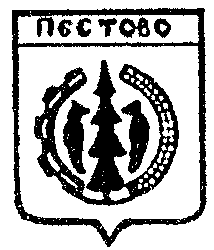 ИнформационныйвестникВятскогосельского поселения№ 10 (179)От 15 июня    2023 годаУчредитель газеты:Совет депутатовВятского сельского поселенияЦена безвозмездноПриложение 1к Решению Совета депутатовк Решению Совета депутатовк Решению Совета депутатовВятского сельского поселенияВятского сельского поселенияВятского сельского поселения«Об утверждении бюджета Вятского«Об утверждении бюджета Вятского«Об утверждении бюджета Вятскогосельского поселения на 2023 год и на плановый период 2024 и 2025 годов"сельского поселения на 2023 год и на плановый период 2024 и 2025 годов"сельского поселения на 2023 год и на плановый период 2024 и 2025 годов"Прогнозируемые поступления доходов в бюджет Вятского сельского поселения                                                                                                                                     на 2023 год и на плановый период 2024 и 2025 годовПрогнозируемые поступления доходов в бюджет Вятского сельского поселения                                                                                                                                     на 2023 год и на плановый период 2024 и 2025 годовПрогнозируемые поступления доходов в бюджет Вятского сельского поселения                                                                                                                                     на 2023 год и на плановый период 2024 и 2025 годовПрогнозируемые поступления доходов в бюджет Вятского сельского поселения                                                                                                                                     на 2023 год и на плановый период 2024 и 2025 годовПрогнозируемые поступления доходов в бюджет Вятского сельского поселения                                                                                                                                     на 2023 год и на плановый период 2024 и 2025 годов(тыс.руб.)НаименованиеКод бюджетной классификации2023 год2024 год2025 годНаименованиеКод бюджетной классификации2023 год2024 год2025 годДОХОДЫ, ВСЕГО5 580,84 733,54 870,2Налоговые и неналоговые доходы10000000000000000767,2799,1835,7Налоговые доходы767,2799,1835,7Налоги на прибыль, доходы101000000000000006,26,46,6Налог на доходы физических лиц1 01 02000 01 0000 1106,26,46,6Налог на доходы физических лиц с доходов, источником которых является налоговый агент, за исключением доходов, в отношении которых исчисление и уплата налога осуществляются в соответствии со статьями 227, 227.1 и 228 Налогового кодекса Российской Федерации1 01 02010 01 0000 1106,26,46,6Налоги на товары (работы, услуги), реализуемые на территории Российской Федерации1 03 00000 00 0000 000349,0366,8395,1Акцизы по подакцизным товарам (продукции), производимым на территории Российской Федерации1 03 02000 01 0000 110349,0366,8395,1Доходы от уплаты акцизов на дизельное топливо, подлежащие распределению между бюджетами субъектов Российской Федерации и местными бюджетами с учетом установленных дифференцированных нормативов отчислений в местные бюджеты1 03 02230 01 0000 110160,0167,0179,0Доходы от уплаты акцизов на моторные масла для дизельных и (или) карбюраторных (инжекторных) двигателей, подлежащие распределению между бюджетами субъектов Российской Федерации и местными бюджетами с учетом установленных дифференцированных нормативов отчислений в местные бюджеты1 03 02240 01 0000 1101,01,01,0Доходы от уплаты акцизов на автомобильный бензин, подлежащие распределению между бюджетами субъектов Российской Федерации и местными бюджетами с учетом установленных дифференцированных нормативов отчислений в местные бюджеты1 03 02250 01 0000 110187,0197,8214,1Доходы от уплаты акцизов на прямогонный бензин, подлежащие распределению между бюджетами субъектов Российской Федерации и местными бюджетами с учетом установленных дифференцированных нормативов отчислений в местные бюджеты1 03 02260 01 0000 1101,01,01,0Налоги на имущество1 06 00000 00 0000 000410,0424,0432,0Налог на имущество физических лиц1 06 01000 00 0000 110162,0163,0165,0Налог на имущество физических лиц, взимаемый по ставкам, применяемым к объектам налогообложения, расположенным в границах сельских поселений1 06 01030 10 0000 110 162,0163,0165,0Земельный налог1 06 06000 00 0000 110248,0261,0267,0Земельный налог с организаций, обладающих земельным участком, расположенным в границах сельских поселений1 06 06033 10 0000 110 13,013,013,0Земельный налог с физических лиц, обладающих земельным участком, расположенным в границах сельских поселений1 06 06043 10 0000 110 235,0248,0254,0Государственная пошлина1 08 00000 00 0000 000 2,01,92,0Государственная пошлина за совершение нотариальных действий должностными лицами органа местного самоуправления, уполномоченными в соответствии с законодательными актами Российской Федерации на совершение нотариальных действий1 08 04020 01 0000 1102,01,92,0Безвозмездные поступления2 00 00000 00 0000 0004 813,63 934,44 034,5Безвозмездные поступления от других бюджетов бюджетной системы Российской Федерации2 02 00000 00 0000 0004 813,63 934,44 034,5Дотации бюджетам бюджетной системы Российской Федерации2 02 10000 00 0000 1503 619,83 186,13 283,4Дотации бюджетам сельских поселений на выравнивание бюджетной обеспеченности из бюджетов муниципальных районов2 02 16001 10 0000 1503 619,83 186,13 283,4Субсидии бюджетам бюджетной системы Российской Федерации (межбюджетные субсидии)2 02 20000 00 0000 1501 046,0597,0597,0Субсидии бюджетам сельских поселений на формирование муниципальных дорожных фондов2 02 29999 10 7152 150896,0597,0597,0Субсидии бюджетам сельских поселений на поддержку реализации проектов территориальных общественных самоуправлений, включенных в муниципальные программы развития территорий2 02 29999 10 7209 150150,00,00,0Субвенции бюджетам бюджетной системы Российской Федерации2 02 30000 00 0000 150147,8151,3154,1Субвенции бюджетам на осуществление первичного воинского учета органами местного самоуправления поселений, муниципальных и городских округов2 02 35118 10 0000 15077,581,083,8Субвенция бюджетам сельских поселений на возмещение затрат по содержанию штатных единиц, осуществляющих переданные отдельные государственные полномочия области2 02 30024 10 7028 15069,869,869,8Субвенция бюджетам сельских поселений на осуществление отдельных государственных полномочий по определению перечня должностных лиц, уполномоченных составлять протоколы об административных правонарушениях, предусмотренных соответствующими статьями областного закона «Об административных правонарушениях»2 02 30024 10 7065 1500,50,50,5Приложение № 2Приложение № 2Приложение № 2Приложение № 2Приложение № 2Приложение № 2Приложение № 2Приложение № 2Приложение № 2Приложение № 2Приложение № 2Приложение № 2Приложение № 2Приложение № 2Приложение № 2Приложение № 2Приложение № 2Приложение № 2к решению Совета депутатовк решению Совета депутатовк решению Совета депутатовк решению Совета депутатовк решению Совета депутатовк решению Совета депутатовк решению Совета депутатовк решению Совета депутатовк решению Совета депутатовк решению Совета депутатовк решению Совета депутатовк решению Совета депутатовк решению Совета депутатовк решению Совета депутатовк решению Совета депутатовк решению Совета депутатовк решению Совета депутатовк решению Совета депутатовВятского сельского поселенияВятского сельского поселенияВятского сельского поселенияВятского сельского поселенияВятского сельского поселенияВятского сельского поселенияВятского сельского поселенияВятского сельского поселенияВятского сельского поселенияВятского сельского поселенияВятского сельского поселенияВятского сельского поселенияВятского сельского поселенияВятского сельского поселенияВятского сельского поселенияВятского сельского поселенияВятского сельского поселенияВятского сельского поселения"Об утверждении бюджета Вятского сельского поселения"Об утверждении бюджета Вятского сельского поселения"Об утверждении бюджета Вятского сельского поселения"Об утверждении бюджета Вятского сельского поселения"Об утверждении бюджета Вятского сельского поселения"Об утверждении бюджета Вятского сельского поселения"Об утверждении бюджета Вятского сельского поселения"Об утверждении бюджета Вятского сельского поселения"Об утверждении бюджета Вятского сельского поселения"Об утверждении бюджета Вятского сельского поселения"Об утверждении бюджета Вятского сельского поселения"Об утверждении бюджета Вятского сельского поселения"Об утверждении бюджета Вятского сельского поселения"Об утверждении бюджета Вятского сельского поселения"Об утверждении бюджета Вятского сельского поселения"Об утверждении бюджета Вятского сельского поселения"Об утверждении бюджета Вятского сельского поселения"Об утверждении бюджета Вятского сельского поселенияна 2023 год и  плановый период 2024 и 2025 годов "на 2023 год и  плановый период 2024 и 2025 годов "на 2023 год и  плановый период 2024 и 2025 годов "на 2023 год и  плановый период 2024 и 2025 годов "на 2023 год и  плановый период 2024 и 2025 годов "на 2023 год и  плановый период 2024 и 2025 годов "на 2023 год и  плановый период 2024 и 2025 годов "на 2023 год и  плановый период 2024 и 2025 годов "на 2023 год и  плановый период 2024 и 2025 годов "на 2023 год и  плановый период 2024 и 2025 годов "на 2023 год и  плановый период 2024 и 2025 годов "на 2023 год и  плановый период 2024 и 2025 годов "на 2023 год и  плановый период 2024 и 2025 годов "на 2023 год и  плановый период 2024 и 2025 годов "на 2023 год и  плановый период 2024 и 2025 годов "на 2023 год и  плановый период 2024 и 2025 годов "на 2023 год и  плановый период 2024 и 2025 годов "на 2023 год и  плановый период 2024 и 2025 годов "Распределение бюджетных ассигнований на 2023 год и  плановый период    Распределение бюджетных ассигнований на 2023 год и  плановый период    Распределение бюджетных ассигнований на 2023 год и  плановый период    Распределение бюджетных ассигнований на 2023 год и  плановый период    Распределение бюджетных ассигнований на 2023 год и  плановый период    Распределение бюджетных ассигнований на 2023 год и  плановый период    Распределение бюджетных ассигнований на 2023 год и  плановый период    Распределение бюджетных ассигнований на 2023 год и  плановый период    Распределение бюджетных ассигнований на 2023 год и  плановый период    Распределение бюджетных ассигнований на 2023 год и  плановый период    Распределение бюджетных ассигнований на 2023 год и  плановый период    Распределение бюджетных ассигнований на 2023 год и  плановый период    Распределение бюджетных ассигнований на 2023 год и  плановый период    Распределение бюджетных ассигнований на 2023 год и  плановый период    Распределение бюджетных ассигнований на 2023 год и  плановый период    Распределение бюджетных ассигнований на 2023 год и  плановый период    Распределение бюджетных ассигнований на 2023 год и  плановый период    Распределение бюджетных ассигнований на 2023 год и  плановый период    2024 и 2025 годов по разделам, подразделам, целевым статьям2024 и 2025 годов по разделам, подразделам, целевым статьям2024 и 2025 годов по разделам, подразделам, целевым статьям2024 и 2025 годов по разделам, подразделам, целевым статьям2024 и 2025 годов по разделам, подразделам, целевым статьям2024 и 2025 годов по разделам, подразделам, целевым статьям2024 и 2025 годов по разделам, подразделам, целевым статьям2024 и 2025 годов по разделам, подразделам, целевым статьям2024 и 2025 годов по разделам, подразделам, целевым статьям2024 и 2025 годов по разделам, подразделам, целевым статьям2024 и 2025 годов по разделам, подразделам, целевым статьям2024 и 2025 годов по разделам, подразделам, целевым статьям2024 и 2025 годов по разделам, подразделам, целевым статьям2024 и 2025 годов по разделам, подразделам, целевым статьям2024 и 2025 годов по разделам, подразделам, целевым статьям2024 и 2025 годов по разделам, подразделам, целевым статьям2024 и 2025 годов по разделам, подразделам, целевым статьям2024 и 2025 годов по разделам, подразделам, целевым статьям(муниципальным программам и непрограммным направлениям деятельности),(муниципальным программам и непрограммным направлениям деятельности),(муниципальным программам и непрограммным направлениям деятельности),(муниципальным программам и непрограммным направлениям деятельности),(муниципальным программам и непрограммным направлениям деятельности),(муниципальным программам и непрограммным направлениям деятельности),(муниципальным программам и непрограммным направлениям деятельности),(муниципальным программам и непрограммным направлениям деятельности),(муниципальным программам и непрограммным направлениям деятельности),(муниципальным программам и непрограммным направлениям деятельности),(муниципальным программам и непрограммным направлениям деятельности),(муниципальным программам и непрограммным направлениям деятельности),(муниципальным программам и непрограммным направлениям деятельности),(муниципальным программам и непрограммным направлениям деятельности),(муниципальным программам и непрограммным направлениям деятельности),(муниципальным программам и непрограммным направлениям деятельности),(муниципальным программам и непрограммным направлениям деятельности),(муниципальным программам и непрограммным направлениям деятельности),группам и подгруппам видов расходов классификации расходов бюджета группам и подгруппам видов расходов классификации расходов бюджета группам и подгруппам видов расходов классификации расходов бюджета группам и подгруппам видов расходов классификации расходов бюджета группам и подгруппам видов расходов классификации расходов бюджета группам и подгруппам видов расходов классификации расходов бюджета группам и подгруппам видов расходов классификации расходов бюджета группам и подгруппам видов расходов классификации расходов бюджета группам и подгруппам видов расходов классификации расходов бюджета группам и подгруппам видов расходов классификации расходов бюджета группам и подгруппам видов расходов классификации расходов бюджета группам и подгруппам видов расходов классификации расходов бюджета группам и подгруппам видов расходов классификации расходов бюджета группам и подгруппам видов расходов классификации расходов бюджета группам и подгруппам видов расходов классификации расходов бюджета группам и подгруппам видов расходов классификации расходов бюджета группам и подгруппам видов расходов классификации расходов бюджета группам и подгруппам видов расходов классификации расходов бюджета Вятского сельского поселенияВятского сельского поселенияВятского сельского поселенияВятского сельского поселенияВятского сельского поселенияВятского сельского поселенияВятского сельского поселенияВятского сельского поселенияВятского сельского поселенияВятского сельского поселенияВятского сельского поселенияВятского сельского поселенияВятского сельского поселенияВятского сельского поселенияВятского сельского поселенияВятского сельского поселенияВятского сельского поселенияВятского сельского поселениятыс рублейтыс рублейтыс рублейтыс рублейтыс рублейтыс рублейтыс рублейтыс рублейтыс рублейтыс рублейтыс рублейтыс рублейтыс рублейтыс рублейтыс рублейтыс рублейтыс рублейтыс рублейнаименование Разд.Ц.ст.Ц.ст.Ц.ст.Ц.ст.Расх.Расх.Расх.Сумма на 2023 годСумма на 2023 годСумма на 2023 годСумма на 2024 годСумма на 2024 годСумма на 2024 годСумма на 2025 годСумма на 2025 годСумма на 2025 год  ОБЩЕГОСУДАРСТВЕННЫЕ ВОПРОСЫ010000000000000000000000000000000000000000000000000003 612,43 612,43 612,43 191,63 191,63 191,63 223,13 223,13 223,1Функционирование высшего должностного лица субъекта Российской Федерации и муниципального образования01020000000000000000000000000000000000000000000000000757,05757,05757,05757,05757,05757,05757,05757,05757,05Муниципальная программа "Совершенствование и развитие местного самоуправления в Вятском сельском поселении на 2023-2025 годы"01025100000000510000000051000000005100000000000000000757,05757,05757,05757,05757,05757,05757,05757,05757,05Обеспечение функций муниципальных органов (расходы на аппарат управления)01025100001000510000100051000010005100001000000000000757,05757,05757,05757,05757,05757,05757,05757,05757,05Расходы на выплаты персоналу государственных (муниципальных) органов01025100001000510000100051000010005100001000120120120757,05757,05757,05757,05757,05757,05757,05757,05757,05Функционирование Правительства Российской Федерации, высших исполнительных органов государственной власти субъектов Российской Федерации, местных администраций010400000000000000000000000000000000000000000000000002 622,452 622,452 622,452 289,652 289,652 289,652 251,152 251,152 251,15Муниципальная программа "Совершенствование и развитие местного самоуправления в Вятском сельском поселении на 2023-2025 годы"010451000000005100000000510000000051000000000000000002 622,452 622,452 622,452 289,652 289,652 289,652 251,152 251,152 251,15Обеспечение функций муниципальных органов (расходы на аппарат управления)010451000010005100001000510000100051000010000000000002 622,452 622,452 622,452 289,652 289,652 289,652 251,152 251,152 251,15Расходы на выплаты персоналу государственных (муниципальных) органов010451000010005100001000510000100051000010001201201201 937,151 937,151 937,151 937,151 937,151 937,151 937,151 937,151 937,15Иные закупки товаров, работ и услуг для обеспечения государственных (муниципальных) нужд01045100001000510000100051000010005100001000240240240664,3664,3664,3348,5348,5348,5310,0310,0310,0Уплата налогов, сборов и иных платежей0104510000100051000010005100001000510000100085085085021,021,021,04,04,04,04,04,04,0Обеспечение деятельности финансовых, налоговых и таможенных органов и органов финансового (финансово-бюджетного) надзора0106000000000000000000000000000000000000000000000000023,623,623,623,623,623,623,623,623,6Непрограммные направления расходов бюджета0106990000000099000000009900000000990000000000000000023,623,623,623,623,623,623,623,623,6Межбюджетные трансферты на осуществление внешнего финансового контроля в соответствии с заключенными договорами0106990002900099000290009900029000990002900000000000023,623,623,623,623,623,623,623,623,6Иные межбюджетные трансферты0106990002900099000290009900029000990002900054054054023,623,623,623,623,623,623,623,623,6Обеспечение проведения выборов и референдумов010700000000000000000000000000000000000000000000000000,00,00,00,00,00,070,070,070,0Непрограммные направления расходов бюджета010799000000009900000000990000000099000000000000000000,00,00,00,00,00,070,070,070,0Проведение местного референдума, муниципальных выборов010799000288009900028800990002880099000288000000000000,00,00,00,00,00,070,070,070,0Иные закупки товаров, работ и услуг для обеспечения государственных (муниципальных) нужд010799000288009900028800990002880099000288002402402400,00,00,00,00,00,070,070,070,0Резервные фонды011100000000000000000000000000000000000000000000000003,03,03,03,03,03,03,03,03,0Непрограммные направления расходов бюджета011199000000009900000000990000000099000000000000000003,03,03,03,03,03,03,03,03,0Резервный фонд011199000232009900023200990002320099000232000000000003,03,03,03,03,03,03,03,03,0Резервные средства011199000232009900023200990002320099000232008708708703,03,03,03,03,03,03,03,03,0Другие общегосударственные вопросы01130000000000000000000000000000000000000000000000000206,3206,3206,3118,3118,3118,3118,3118,3118,3Муниципальная программа "Совершенствование и развитие местного самоуправления в Вятском сельском поселении на 2023-2025 годы"01135100000000510000000051000000005100000000000000000116,3116,3116,3116,3116,3116,3116,3116,3116,3Возмещение расходов, связанных с осуществлением полномочий старосты сельского населенного пункта011351000232505100023250510002325051000232500000000006,06,06,06,06,06,06,06,06,0Иные выплаты, за исключением фонда оплаты труда государственных (муниципальных) органов, лицам, привлекаемым согласно законодательству для выполнения отдельных полномочий011351000232505100023250510002325051000232501231231236,06,06,06,06,06,06,06,06,0Печать нормативно-правовых актов0113510002400051000240005100024000510002400000000000040,040,040,040,040,040,040,040,040,0Иные закупки товаров, работ и услуг для обеспечения государственных (муниципальных) нужд0113510002400051000240005100024000510002400024024024040,040,040,040,040,040,040,040,040,0Расходы на возмещение затрат по содержанию штатных единиц, осуществляющих переданные отдельные государственные полномочия области, осуществляемые за счет средств субвенции из областного бюджета0113510007028051000702805100070280510007028000000000069,869,869,869,869,869,869,869,869,8Расходы на выплаты персоналу государственных (муниципальных) органов0113510007028051000702805100070280510007028012012012066,866,866,866,866,866,866,866,866,8Иные закупки товаров, работ и услуг для обеспечения государственных (муниципальных) нужд011351000702805100070280510007028051000702802402402403,03,03,03,03,03,03,03,03,0Расходы на осуществление отдельных государственных полномочий по определению перечня должностных лиц, уполномоченных составлять протоколы об административных правонарушениях, предусмотренных соответствующими статьями областного закона "Об административных правонарушениях", осуществляемые за счет средств субвенции из областного бюджета011351000706505100070650510007065051000706500000000000,50,50,50,50,50,50,50,50,5Иные закупки товаров, работ и услуг для обеспечения государственных (муниципальных) нужд011351000706505100070650510007065051000706502402402400,50,50,50,50,50,50,50,50,5Муниципальная программа "Управление муниципальными финансами Вятского сельского поселения на 2023-2025 годы"0113570000000057000000005700000000570000000000000000014,014,014,01,01,01,01,01,01,0Мероприятия по повышению эффективности бюджетных расходов0113570002430057000243005700024300570002430000000000014,014,014,01,01,01,01,01,01,0Иные закупки товаров, работ и услуг для обеспечения государственных (муниципальных) нужд0113570002430057000243005700024300570002430024024024014,014,014,01,01,01,01,01,01,0Муниципальная программа "Информатизация Вятского сельского поселения на 2020-2025 годы"011361000000006100000000610000000061000000000000000006,06,06,01,01,01,01,01,01,0Расходы по информатизации, формирование электронного правительства011361000238006100023800610002380061000238000000000006,06,06,01,01,01,01,01,01,0Иные закупки товаров, работ и услуг для обеспечения государственных (муниципальных) нужд011361000238006100023800610002380061000238002402402406,06,06,01,01,01,01,01,01,0Муниципальная программа "Поддержка местных инициатив в Вятском сельском поселении на 2023 год"0113590000000059000000005900000000590000000000000000070,070,070,00,00,00,00,00,00,0Расходы на реализацию приоритетных проектов поддержки местных инициатив (софинансирование из бюджета поселения)011359000S526059000S526059000S526059000S526000000000070,070,070,00,00,00,00,00,00,0Иные закупки товаров, работ и услуг для обеспечения государственных (муниципальных) нужд011359000S526059000S526059000S526059000S526024024024070,070,070,00,00,00,00,00,00,0  НАЦИОНАЛЬНАЯ ОБОРОНА0200000000000000000000000000000000000000000000000000077,577,577,581,081,081,083,883,883,8Мобилизационная и вневойсковая подготовка0203000000000000000000000000000000000000000000000000077,577,577,581,081,081,083,883,883,8Муниципальная программа "Совершенствование и развитие местного самоуправления в Вятском сельском поселении на 2023-2025 годы"0203510000000051000000005100000000510000000000000000077,577,577,581,081,081,083,883,883,8Расходы на осуществление государственных полномочий по первичному воинскому учету органами местного самоуправления поселений, муниципальных и городских округов за счет средств субвенции из федерального бюджета0203510005118051000511805100051180510005118000000000077,577,577,581,081,081,083,883,883,8Расходы на выплаты персоналу государственных (муниципальных) органов0203510005118051000511805100051180510005118012012012068,468,468,471,171,171,173,873,873,8Иные закупки товаров, работ и услуг для обеспечения государственных (муниципальных) нужд020351000511805100051180510005118051000511802402402409,19,19,19,99,99,910,010,010,0  НАЦИОНАЛЬНАЯ БЕЗОПАСНОСТЬ И ПРАВООХРАНИТЕЛЬНАЯ ДЕЯТЕЛЬНОСТЬ0300000000000000000000000000000000000000000000000000015,115,115,115,115,115,115,115,115,1Защита населения и территории от чрезвычайных ситуаций природного и техногенного характера,  пожарная безопасность0310000000000000000000000000000000000000000000000000015,115,115,115,115,115,115,115,115,1Муниципальная программа "Обеспечение первичных мер пожарной безопасности на территории Вятского сельского поселения на 2023-2025 годы"0310520000000052000000005200000000520000000000000000015,115,115,115,115,115,115,115,115,1Защита населения и территории от чрезвычайных ситуаций природного и техногенного характера, обеспечение пожарной безопасности и безопасности людей на водных объектах0310520002420052000242005200024200520002420000000000015,115,115,115,115,115,115,115,115,1Иные закупки товаров, работ и услуг для обеспечения государственных (муниципальных) нужд0310520002420052000242005200024200520002420024024024015,115,115,115,115,115,115,115,115,1  НАЦИОНАЛЬНАЯ ЭКОНОМИКА040000000000000000000000000000000000000000000000000001 404,31 404,31 404,3975,8975,8975,81 004,11 004,11 004,1Дорожное хозяйство040900000000000000000000000000000000000000000000000001 377,31 377,31 377,3963,8963,8963,8992,1992,1992,1Муниципальная программа "Совершенствование и содержание дорожной инфраструктуры на территории Вятского сельского опселения на 2023-2025 годы"040953000000005300000000530000000053000000000000000001 377,31 377,31 377,3963,8963,8963,8992,1992,1992,1Ремонт и содержание автомобильных дорог04095300023900530002390053000239005300023900000000000128,7128,7128,7335,4335,4335,4363,7363,7363,7Иные закупки товаров, работ и услуг для обеспечения государственных (муниципальных) нужд04095300023900530002390053000239005300023900240240240128,7128,7128,7335,4335,4335,4363,7363,7363,7Расходы по ремонту и содержанию автомобильных дорог, осуществляемые за счет остатков средств дорожных фондов прошлых лет04095300023910530002391053000239105300023910000000000132,3132,3132,30,00,00,00,00,00,0Иные закупки товаров, работ и услуг для обеспечения государственных (муниципальных) нужд04095300023910530002391053000239105300023910240240240132,3132,3132,30,00,00,00,00,00,0Обеспечение софинансирования по субсидии из областного бюджета на формирование муниципального дорожного фонда040953000S152053000S152053000S152053000S1520000000000220,3220,3220,331,431,431,431,431,431,4Иные закупки товаров, работ и услуг для обеспечения государственных (муниципальных) нужд040953000S152053000S152053000S152053000S1520240240240220,3220,3220,331,431,431,431,431,431,4Расходы по возмещению затрат на формирование муниципального дорожного фонда, осуществляемые за счет средств субсидии из областного бюджета04095300071520530007152053000715205300071520000000000896,0896,0896,0597,0597,0597,0597,0597,0597,0Иные закупки товаров, работ и услуг для обеспечения государственных (муниципальных) нужд04095300071520530007152053000715205300071520240240240896,0896,0896,0597,0597,0597,0597,0597,0597,0Другие вопросы в области национальной экономики0412000000000000000000000000000000000000000000000000027,027,027,012,012,012,012,012,012,0Муниципальная программа "Управление муниципальным имуществом Вятского сельского поселения на 2023-2025 годы"0412560000000056000000005600000000560000000000000000025,025,025,010,010,010,010,010,010,0Мероприятия по землеустройству и землепользованию, геодезии и картографии0412560002370056000237005600023700560002370000000000025,025,025,010,010,010,010,010,010,0Иные закупки товаров, работ и услуг для обеспечения государственных (муниципальных) нужд0412560002370056000237005600023700560002370024024024025,025,025,010,010,010,010,010,010,0Муниципальная программа "Развитие малого и среднего предпринимательства в Вятском сельском поселении на 2020-2025 годы"041260000000006000000000600000000060000000000000000002,02,02,02,02,02,02,02,02,0Мероприятия направленные на поддержку малого и среднего предпринимательства041260000285006000028500600002850060000285000000000002,02,02,02,02,02,02,02,02,0Иные закупки товаров, работ и услуг для обеспечения государственных (муниципальных) нужд041260000285006000028500600002850060000285002402402402,02,02,02,02,02,02,02,02,0  ЖИЛИЩНО-КОММУНАЛЬНОЕ ХОЗЯЙСТВО05000000000000000000000000000000000000000000000000000632,1632,1632,1215,0215,0215,0182,7182,7182,7Благоустройство05030000000000000000000000000000000000000000000000000632,1632,1632,1215,0215,0215,0182,7182,7182,7Муниципальная программа «Благоустройство территории Вятского сельского поселения на 2023-2025 годы»05035400000000540000000054000000005400000000000000000632,1632,1632,1215,0215,0215,0182,7182,7182,7Уличное освещение05035400025000540002500054000250005400025000000000000209,0209,0209,095,095,095,070,070,070,0Иные закупки товаров, работ и услуг для обеспечения государственных (муниципальных) нужд05035400025000540002500054000250005400025000240240240209,0209,0209,095,095,095,070,070,070,0Техническое обслуживание и ремонт сетей уличного освещения0503540002510054000251005400025100540002510000000000040,040,040,030,030,030,030,030,030,0Иные закупки товаров, работ и услуг для обеспечения государственных (муниципальных) нужд0503540002510054000251005400025100540002510024024024040,040,040,030,030,030,030,030,030,0Расходы по содержанию и благоустройству мест захоронения0503540002520054000252005400025200540002520000000000020,020,020,010,010,010,010,010,010,0Иные закупки товаров, работ и услуг для обеспечения государственных (муниципальных) нужд0503540002520054000252005400025200540002520024024024020,020,020,010,010,010,010,010,010,0Расходы по благоустройству территории поселения05035400025300540002530054000253005400025300000000000133,6133,6133,670,070,070,062,762,762,7Иные закупки товаров, работ и услуг для обеспечения государственных (муниципальных) нужд05035400025300540002530054000253005400025300240240240133,6133,6133,670,070,070,062,762,762,7Расходы по озеленению территории поселения0503540002540054000254005400025400540002540000000000030,030,030,010,010,010,010,010,010,0Иные закупки товаров, работ и услуг для обеспечения государственных (муниципальных) нужд0503540002540054000254005400025400540002540024024024030,030,030,010,010,010,010,010,010,0Расходы на реализацию проекта территориальных общественных самоуправлений граждан в соответствии с решением собрания ТОС (за счет средств из областного  бюджета)05035400072090540007209054000720905400072090000000000150,0150,0150,00,00,00,00,00,00,0Иные закупки товаров, работ и услуг для обеспечения государственных (муниципальных) нужд05035400072090540007209054000720905400072090240240240150,0150,0150,00,00,00,00,00,00,0Расходы на реализацию проекта территориальных общественных самоуправлений граждан в соответствии с решением собрания ТОС (софинасирование из бюджета поселения)050354000S209054000S209054000S209054000S209000000000049,549,549,50,00,00,00,00,00,0Иные закупки товаров, работ и услуг для обеспечения государственных (муниципальных) нужд050354000S209054000S209054000S209054000S209024024024049,549,549,50,00,00,00,00,00,0  ОБРАЗОВАНИЕ070000000000000000000000000000000000000000000000000006,06,06,01,01,01,01,01,01,0Молодежная политика и оздоровление детей070700000000000000000000000000000000000000000000000001,01,01,01,01,01,01,01,01,0Муниципальная программа "Развитие культуры, молодежной политики, физической культуры и спорта Вятского сельского поселения на 2023 - 2025 годы"070755000000005500000000550000000055000000000000000001,01,01,01,01,01,01,01,01,0Проведение мероприятий для детей и молодежи070755000255005500025500550002550055000255000000000001,01,01,01,01,01,01,01,01,0Иные закупки товаров, работ и услуг для обеспечения государственных (муниципальных) нужд070755000255005500025500550002550055000255002402402401,01,01,01,01,01,01,01,01,0Другие вопросы в области образования070900000000000000000000000000000000000000000000000005,05,05,00,00,00,00,00,00,0Муниципальная программа "Совершенствование и развитие местного самоуправления в Вятском сельском поселении на 2023-2025 годы"070951000000005100000000510000000051000000000000000005,05,05,00,00,00,00,00,00,0Переподготовка и повышение квалификации кадров070951000241005100024100510002410051000241000000000005,05,05,00,00,00,00,00,00,0Иные закупки товаров, работ и услуг для обеспечения государственных (муниципальных) нужд070951000241005100024100510002410051000241002402402405,05,05,00,00,00,00,00,00,0  КУЛЬТУРА И КИНЕМАТОГРАФИЯ0800000000000000000000000000000000000000000000000000013,013,013,01,01,01,01,01,01,0Культура0801000000000000000000000000000000000000000000000000013,013,013,01,01,01,01,01,01,0Муниципальная программа "Развитие культуры, молодежной политики, физической культуры и спорта Вятского сельского поселения на 2023 - 2025 годы"0801550000000055000000005500000000550000000000000000013,013,013,01,01,01,01,01,01,0Проведение мероприятий в сфере культуры0801550002560055000256005500025600550002560000000000013,013,013,01,01,01,01,01,01,0Иные закупки товаров, работ и услуг для обеспечения государственных (муниципальных) нужд0801550002560055000256005500025600550002560024024024013,013,013,01,01,01,01,01,01,0  СОЦИАЛЬНАЯ ПОЛИТИКА10000000000000000000000000000000000000000000000000000151,4151,4151,4151,4151,4151,4151,4151,4151,4Пенсионное обеспечение10010000000000000000000000000000000000000000000000000151,4151,4151,4151,4151,4151,4151,4151,4151,4Непрограммные направления расходов бюджета10019900000000990000000099000000009900000000000000000151,4151,4151,4151,4151,4151,4151,4151,4151,4Доплата к пенсиям муниципальных служащих10019900061100990006110099000611009900061100000000000151,4151,4151,4151,4151,4151,4151,4151,4151,4Публичные нормативные социальные выплаты гражданам10019900061100990006110099000611009900061100312312312151,4151,4151,4151,4151,4151,4151,4151,4151,4  ФИЗИЧЕСКАЯ КУЛЬТУРА И СПОРТ110000000000000000000000000000000000000000000000000002,02,02,02,02,02,02,02,02,0Физическая культура110100000000000000000000000000000000000000000000000002,02,02,02,02,02,02,02,02,0Муниципальная программа "Развитие культуры, молодежной политики, физической культуры и спорта Вятского сельского поселения на 2023 - 2025 годы"110155000000005500000000550000000055000000000000000002,02,02,02,02,02,02,02,02,0Проведение мероприятий в области спорта и физической культуры110155000257005500025700550002570055000257000000000002,02,02,02,02,02,02,02,02,0Иные закупки товаров, работ и услуг для обеспечения государственных (муниципальных) нужд110155000257005500025700550002570055000257002402402402,02,02,02,02,02,02,02,02,0Условно-утвержденные расходы0,00,00,099,699,699,6206,0206,0206,0Всего расходов:Всего расходов:Всего расходов:Всего расходов:Всего расходов:Всего расходов:Всего расходов:Всего расходов:Всего расходов:5 913,85 913,85 913,84 733,54 733,54 733,54 870,24 870,24 870,2Приложение № 3Приложение № 3Приложение № 3Приложение № 3Приложение № 3Приложение № 3Приложение № 3Приложение № 3Приложение № 3Приложение № 3Приложение № 3Приложение № 3Приложение № 3Приложение № 3Приложение № 3Приложение № 3Приложение № 3Приложение № 3к решению Совета депутатовк решению Совета депутатовк решению Совета депутатовк решению Совета депутатовк решению Совета депутатовк решению Совета депутатовк решению Совета депутатовк решению Совета депутатовк решению Совета депутатовк решению Совета депутатовк решению Совета депутатовк решению Совета депутатовк решению Совета депутатовк решению Совета депутатовк решению Совета депутатовк решению Совета депутатовк решению Совета депутатовк решению Совета депутатовВятского сельского поселенияВятского сельского поселенияВятского сельского поселенияВятского сельского поселенияВятского сельского поселенияВятского сельского поселенияВятского сельского поселенияВятского сельского поселенияВятского сельского поселенияВятского сельского поселенияВятского сельского поселенияВятского сельского поселенияВятского сельского поселенияВятского сельского поселенияВятского сельского поселенияВятского сельского поселенияВятского сельского поселенияВятского сельского поселения"Об утверждении бюджета Вятского сельского поселения"Об утверждении бюджета Вятского сельского поселения"Об утверждении бюджета Вятского сельского поселения"Об утверждении бюджета Вятского сельского поселения"Об утверждении бюджета Вятского сельского поселения"Об утверждении бюджета Вятского сельского поселения"Об утверждении бюджета Вятского сельского поселения"Об утверждении бюджета Вятского сельского поселения"Об утверждении бюджета Вятского сельского поселения"Об утверждении бюджета Вятского сельского поселения"Об утверждении бюджета Вятского сельского поселения"Об утверждении бюджета Вятского сельского поселения"Об утверждении бюджета Вятского сельского поселения"Об утверждении бюджета Вятского сельского поселения"Об утверждении бюджета Вятского сельского поселения"Об утверждении бюджета Вятского сельского поселения"Об утверждении бюджета Вятского сельского поселения"Об утверждении бюджета Вятского сельского поселенияна 2023 год и  плановый период на 2023 год и  плановый период на 2023 год и  плановый период на 2023 год и  плановый период на 2023 год и  плановый период на 2023 год и  плановый период на 2023 год и  плановый период на 2023 год и  плановый период на 2023 год и  плановый период на 2023 год и  плановый период на 2023 год и  плановый период на 2023 год и  плановый период на 2023 год и  плановый период на 2023 год и  плановый период на 2023 год и  плановый период на 2023 год и  плановый период на 2023 год и  плановый период на 2023 год и  плановый период                                                                                                                             2024 и 2025 годов"                                                                                                                            2024 и 2025 годов"                                                                                                                            2024 и 2025 годов"                                                                                                                            2024 и 2025 годов"                                                                                                                            2024 и 2025 годов"                                                                                                                            2024 и 2025 годов"                                                                                                                            2024 и 2025 годов"                                                                                                                            2024 и 2025 годов"                                                                                                                            2024 и 2025 годов"                                                                                                                            2024 и 2025 годов"                                                                                                                            2024 и 2025 годов"                                                                                                                            2024 и 2025 годов"                                                                                                                            2024 и 2025 годов"                                                                                                                            2024 и 2025 годов"                                                                                                                            2024 и 2025 годов"                                                                                                                            2024 и 2025 годов"                                                                                                                            2024 и 2025 годов"                                                                                                                            2024 и 2025 годов"Ведомственная структура расходов бюджета Вятского сельского поселенияВедомственная структура расходов бюджета Вятского сельского поселенияВедомственная структура расходов бюджета Вятского сельского поселенияВедомственная структура расходов бюджета Вятского сельского поселенияВедомственная структура расходов бюджета Вятского сельского поселенияВедомственная структура расходов бюджета Вятского сельского поселенияВедомственная структура расходов бюджета Вятского сельского поселенияВедомственная структура расходов бюджета Вятского сельского поселенияВедомственная структура расходов бюджета Вятского сельского поселенияВедомственная структура расходов бюджета Вятского сельского поселенияВедомственная структура расходов бюджета Вятского сельского поселенияВедомственная структура расходов бюджета Вятского сельского поселенияВедомственная структура расходов бюджета Вятского сельского поселенияВедомственная структура расходов бюджета Вятского сельского поселенияВедомственная структура расходов бюджета Вятского сельского поселенияВедомственная структура расходов бюджета Вятского сельского поселенияВедомственная структура расходов бюджета Вятского сельского поселенияВедомственная структура расходов бюджета Вятского сельского поселенияна 2023 год и  плановый период 2024 и 2025 годов на 2023 год и  плановый период 2024 и 2025 годов на 2023 год и  плановый период 2024 и 2025 годов на 2023 год и  плановый период 2024 и 2025 годов на 2023 год и  плановый период 2024 и 2025 годов на 2023 год и  плановый период 2024 и 2025 годов на 2023 год и  плановый период 2024 и 2025 годов на 2023 год и  плановый период 2024 и 2025 годов на 2023 год и  плановый период 2024 и 2025 годов на 2023 год и  плановый период 2024 и 2025 годов на 2023 год и  плановый период 2024 и 2025 годов на 2023 год и  плановый период 2024 и 2025 годов на 2023 год и  плановый период 2024 и 2025 годов на 2023 год и  плановый период 2024 и 2025 годов на 2023 год и  плановый период 2024 и 2025 годов на 2023 год и  плановый период 2024 и 2025 годов на 2023 год и  плановый период 2024 и 2025 годов на 2023 год и  плановый период 2024 и 2025 годов тыс рублейтыс рублейтыс рублейтыс рублейтыс рублейтыс рублейтыс рублейтыс рублейтыс рублейтыс рублейтыс рублейтыс рублейтыс рублейтыс рублейтыс рублейтыс рублейтыс рублейтыс рублейнаименование Вед.Вед.Разд.Разд.Ц.ст.Ц.ст.Ц.ст.Расх.Расх.Расх.Сумма на 2023 годСумма на 2023 годСумма на 2023 годСумма на 2024 годСумма на 2024 годСумма на 2024 годСумма на 2025 годСумма на 2025 годСумма на 2025 годАдминистрация Вятского сельского поселения338338000000000000000000000000000000000000000000000005 913,85 913,85 913,84 733,54 733,54 733,54 870,24 870,24 870,2  ОБЩЕГОСУДАРСТВЕННЫЕ ВОПРОСЫ338338010001000000000000000000000000000000000000000003 612,43 612,43 612,43 191,63 191,63 191,63 223,13 223,13 223,1Функционирование высшего должностного лица субъекта Российской Федерации и муниципального образования33833801020102000000000000000000000000000000000000000757,05757,05757,05757,05757,05757,05757,05757,05757,05Муниципальная программа "Совершенствование и развитие местного самоуправления в Вятском сельском поселении на 2023-2025 годы"33833801020102510000000051000000005100000000000000000757,05757,05757,05757,05757,05757,05757,05757,05757,05Обеспечение функций муниципальных органов (расходы на аппарат управления)33833801020102510000100051000010005100001000000000000757,05757,05757,05757,05757,05757,05757,05757,05757,05Расходы на выплаты персоналу государственных (муниципальных) органов33833801020102510000100051000010005100001000120120120757,05757,05757,05757,05757,05757,05757,05757,05757,05Функционирование Правительства Российской Федерации, высших исполнительных органов государственной власти субъектов Российской Федерации, местных администраций338338010401040000000000000000000000000000000000000002 622,452 622,452 622,452 289,652 289,652 289,652 251,152 251,152 251,15Муниципальная программа "Совершенствование и развитие местного самоуправления в Вятском сельском поселении на 2023-2025 годы"338338010401045100000000510000000051000000000000000002 622,452 622,452 622,452 289,652 289,652 289,652 251,152 251,152 251,15Обеспечение функций муниципальных органов (расходы на аппарат управления)338338010401045100001000510000100051000010000000000002 622,452 622,452 622,452 289,652 289,652 289,652 251,152 251,152 251,15Расходы на выплаты персоналу государственных (муниципальных) органов338338010401045100001000510000100051000010001201201201 937,151 937,151 937,151 937,151 937,151 937,151 937,151 937,151 937,15Иные закупки товаров, работ и услуг для обеспечения государственных (муниципальных) нужд33833801040104510000100051000010005100001000240240240664,3664,3664,3348,5348,5348,5310,0310,0310,0Уплата налогов, сборов и иных платежей3383380104010451000010005100001000510000100085085085021,021,021,04,04,04,04,04,04,0Обеспечение деятельности финансовых, налоговых и таможенных органов и органов финансового (финансово-бюджетного) надзора3383380106010600000000000000000000000000000000000000023,623,623,623,623,623,623,623,623,6Непрограммные направления расходов бюджета3383380106010699000000009900000000990000000000000000023,623,623,623,623,623,623,623,623,6Межбюджетные трансферты на осуществление внешнего финансового контроля в соответствии с заключенными договорами3383380106010699000290009900029000990002900000000000023,623,623,623,623,623,623,623,623,6Иные межбюджетные трансферты3383380106010699000290009900029000990002900054054054023,623,623,623,623,623,623,623,623,6Обеспечение проведения выборов и референдумов338338010701070000000000000000000000000000000000000000,00,00,00,00,00,070,070,070,0Непрограммные направления расходов бюджета338338010701079900000000990000000099000000000000000000,00,00,00,00,00,070,070,070,0Проведение местного референдума, муниципальных выборов338338010701079900028800990002880099000288000000000000,00,00,00,00,00,070,070,070,0Иные закупки товаров, работ и услуг для обеспечения государственных (муниципальных) нужд338338010701079900028800990002880099000288002402402400,00,00,00,00,00,070,070,070,0Резервные фонды338338011101110000000000000000000000000000000000000003,03,03,03,03,03,03,03,03,0Непрограммные направления расходов бюджета338338011101119900000000990000000099000000000000000003,03,03,03,03,03,03,03,03,0Резервный фонд338338011101119900023200990002320099000232000000000003,03,03,03,03,03,03,03,03,0Резервные средства338338011101119900023200990002320099000232008708708703,03,03,03,03,03,03,03,03,0Другие общегосударственные вопросы33833801130113000000000000000000000000000000000000000206,3206,3206,3118,3118,3118,3118,3118,3118,3Муниципальная программа "Совершенствование и развитие местного самоуправления в Вятском сельском поселении на 2023-2025 годы"33833801130113510000000051000000005100000000000000000116,3116,3116,3116,3116,3116,3116,3116,3116,3Возмещение расходов, связанных с осуществлением полномочий старосты сельского населенного пункта338338011301135100023250510002325051000232500000000006,06,06,06,06,06,06,06,06,0Иные выплаты, за исключением фонда оплаты труда государственных (муниципальных) органов, лицам, привлекаемым согласно законодательству для выполнения отдельных полномочий338338011301135100023250510002325051000232501231231236,06,06,06,06,06,06,06,06,0Печать нормативно-правовых актов3383380113011351000240005100024000510002400000000000040,040,040,040,040,040,040,040,040,0Иные закупки товаров, работ и услуг для обеспечения государственных (муниципальных) нужд3383380113011351000240005100024000510002400024024024040,040,040,040,040,040,040,040,040,0Расходы на возмещение затрат по содержанию штатных единиц, осуществляющих переданные отдельные государственные полномочия области, осуществляемые за счет средств субвенции из областного бюджета3383380113011351000702805100070280510007028000000000069,869,869,869,869,869,869,869,869,8Расходы на выплаты персоналу государственных (муниципальных) органов3383380113011351000702805100070280510007028012012012066,866,866,866,866,866,866,866,866,8Иные закупки товаров, работ и услуг для обеспечения государственных (муниципальных) нужд338338011301135100070280510007028051000702802402402403,03,03,03,03,03,03,03,03,0Расходы на осуществление отдельных государственных полномочий по определению перечня должностных лиц, уполномоченных составлять протоколы об административных правонарушениях, предусмотренных соответствующими статьями областного закона "Об административных правонарушениях", осуществляемые за счет средств субвенции из областного бюджета338338011301135100070650510007065051000706500000000000,50,50,50,50,50,50,50,50,5Иные закупки товаров, работ и услуг для обеспечения государственных (муниципальных) нужд338338011301135100070650510007065051000706502402402400,50,50,50,50,50,50,50,50,5Муниципальная программа "Управление муниципальными финансами Вятского сельского поселения на 2023-2025 годы"3383380113011357000000005700000000570000000000000000014,014,014,01,01,01,01,01,01,0Мероприятия по повышению эффективности бюджетных расходов3383380113011357000243005700024300570002430000000000014,014,014,01,01,01,01,01,01,0Иные закупки товаров, работ и услуг для обеспечения государственных (муниципальных) нужд3383380113011357000243005700024300570002430024024024014,014,014,01,01,01,01,01,01,0Муниципальная программа "Информатизация Вятского сельского поселения на 2020-2025 годы"338338011301136100000000610000000061000000000000000006,06,06,01,01,01,01,01,01,0Расходы по информатизации, формирование электронного правительства338338011301136100023800610002380061000238000000000006,06,06,01,01,01,01,01,01,0Иные закупки товаров, работ и услуг для обеспечения государственных (муниципальных) нужд338338011301136100023800610002380061000238002402402406,06,06,01,01,01,01,01,01,0Муниципальная программа "Поддержка местных инициатив в Вятском сельском поселении на 2023 год"3383380113011359000000005900000000590000000000000000070,070,070,00,00,00,00,00,00,0Расходы на реализацию приоритетных проектов поддержки местных инициатив (софинансирование из бюджета поселения)3383380113011359000S526059000S526059000S526000000000070,070,070,00,00,00,00,00,00,0Иные закупки товаров, работ и услуг для обеспечения государственных (муниципальных) нужд3383380113011359000S526059000S526059000S526024024024070,070,070,00,00,00,00,00,00,0  НАЦИОНАЛЬНАЯ ОБОРОНА3383380200020000000000000000000000000000000000000000077,577,577,581,081,081,083,883,883,8Мобилизационная и вневойсковая подготовка3383380203020300000000000000000000000000000000000000077,577,577,581,081,081,083,883,883,8Муниципальная программа "Совершенствование и развитие местного самоуправления в Вятском сельском поселении на 2023-2025 годы"3383380203020351000000005100000000510000000000000000077,577,577,581,081,081,083,883,883,8Расходы на осуществление государственных полномочий по первичному воинскому учету органами местного самоуправления поселений, муниципальных и городских округов за счет средств субвенции из федерального бюджета3383380203020351000511805100051180510005118000000000077,577,577,581,081,081,083,883,883,8Расходы на выплаты персоналу государственных (муниципальных) органов3383380203020351000511805100051180510005118012012012068,468,468,471,171,171,173,873,873,8Иные закупки товаров, работ и услуг для обеспечения государственных (муниципальных) нужд338338020302035100051180510005118051000511802402402409,19,19,19,99,99,910,010,010,0  НАЦИОНАЛЬНАЯ БЕЗОПАСНОСТЬ И ПРАВООХРАНИТЕЛЬНАЯ ДЕЯТЕЛЬНОСТЬ3383380300030000000000000000000000000000000000000000015,115,115,115,115,115,115,115,115,1Защита населения и территории от чрезвычайных ситуаций природного и техногенного характера,  пожарная безопасность3383380310031000000000000000000000000000000000000000015,115,115,115,115,115,115,115,115,1Муниципальная программа "Обеспечение первичных мер пожарной безопасности на территории Вятского сельского поселения на 2023-2025 годы"3383380310031052000000005200000000520000000000000000015,115,115,115,115,115,115,115,115,1Защита населения и территории от чрезвычайных ситуаций природного и техногенного характера, обеспечение пожарной безопасности и безопасности людей на водных объектах3383380310031052000242005200024200520002420000000000015,115,115,115,115,115,115,115,115,1Иные закупки товаров, работ и услуг для обеспечения государственных (муниципальных) нужд3383380310031052000242005200024200520002420024024024015,115,115,115,115,115,115,115,115,1  НАЦИОНАЛЬНАЯ ЭКОНОМИКА338338040004000000000000000000000000000000000000000001 404,31 404,31 404,3975,8975,8975,81 004,11 004,11 004,1Дорожное хозяйство338338040904090000000000000000000000000000000000000001 377,31 377,31 377,3963,8963,8963,8992,1992,1992,1Муниципальная программа "Совершенствование и содержание дорожной инфраструктуры на территории Вятского сельского опселения на 2023-2025 годы"338338040904095300000000530000000053000000000000000001 377,31 377,31 377,3963,8963,8963,8992,1992,1992,1Ремонт и содержание автомобильных дорог33833804090409530002390053000239005300023900000000000128,7128,7128,7335,4335,4335,4363,7363,7363,7Иные закупки товаров, работ и услуг для обеспечения государственных (муниципальных) нужд33833804090409530002390053000239005300023900240240240128,7128,7128,7335,4335,4335,4363,7363,7363,7Расходы по ремонту и содержанию автомобильных дорог, осуществляемые за счет остатков средств дорожных фондов прошлых лет33833804090409530002391053000239105300023910000000000132,3132,3132,30,00,00,00,00,00,0Иные закупки товаров, работ и услуг для обеспечения государственных (муниципальных) нужд33833804090409530002391053000239105300023910240240240132,3132,3132,30,00,00,00,00,00,0Обеспечение софинансирования по субсидии из областного бюджета на формирование муниципального дорожного фонда3383380409040953000S152053000S152053000S1520000000000220,3220,3220,331,431,431,431,431,431,4Иные закупки товаров, работ и услуг для обеспечения государственных (муниципальных) нужд3383380409040953000S152053000S152053000S1520240240240220,3220,3220,331,431,431,431,431,431,4Расходы по возмещению затрат на формирование муниципального дорожного фонда, осуществляемые за счет средств субсидии из областного бюджета33833804090409530007152053000715205300071520000000000896,0896,0896,0597,0597,0597,0597,0597,0597,0Иные закупки товаров, работ и услуг для обеспечения государственных (муниципальных) нужд33833804090409530007152053000715205300071520240240240896,0896,0896,0597,0597,0597,0597,0597,0597,0Другие вопросы в области национальной экономики3383380412041200000000000000000000000000000000000000027,027,027,012,012,012,012,012,012,0Муниципальная программа "Управление муниципальным имуществом Вятского сельского поселения на 2023-2025 годы"3383380412041256000000005600000000560000000000000000025,025,025,010,010,010,010,010,010,0Мероприятия по землеустройству и землепользованию, геодезии и картографии3383380412041256000237005600023700560002370000000000025,025,025,010,010,010,010,010,010,0Иные закупки товаров, работ и услуг для обеспечения государственных (муниципальных) нужд3383380412041256000237005600023700560002370024024024025,025,025,010,010,010,010,010,010,0Муниципальная программа "Развитие малого и среднего предпринимательства в Вятском сельском поселении на 2020-2025 годы"338338041204126000000000600000000060000000000000000002,02,02,02,02,02,02,02,02,0Мероприятия направленные на поддержку малого и среднего предпринимательства338338041204126000028500600002850060000285000000000002,02,02,02,02,02,02,02,02,0Иные закупки товаров, работ и услуг для обеспечения государственных (муниципальных) нужд338338041204126000028500600002850060000285002402402402,02,02,02,02,02,02,02,02,0  ЖИЛИЩНО-КОММУНАЛЬНОЕ ХОЗЯЙСТВО33833805000500000000000000000000000000000000000000000632,1632,1632,1215,0215,0215,0182,7182,7182,7Благоустройство33833805030503000000000000000000000000000000000000000632,1632,1632,1215,0215,0215,0182,7182,7182,7Муниципальная программа «Благоустройство территории Вятского сельского поселения на 2023-2025 годы»33833805030503540000000054000000005400000000000000000632,1632,1632,1215,0215,0215,0182,7182,7182,7Уличное освещение33833805030503540002500054000250005400025000000000000209,0209,0209,095,095,095,070,070,070,0Иные закупки товаров, работ и услуг для обеспечения государственных (муниципальных) нужд33833805030503540002500054000250005400025000240240240209,0209,0209,095,095,095,070,070,070,0Техническое обслуживание и ремонт сетей уличного освещения3383380503050354000251005400025100540002510000000000040,040,040,030,030,030,030,030,030,0Иные закупки товаров, работ и услуг для обеспечения государственных (муниципальных) нужд3383380503050354000251005400025100540002510024024024040,040,040,030,030,030,030,030,030,0Расходы по содержанию и благоустройству мест захоронения3383380503050354000252005400025200540002520000000000020,020,020,010,010,010,010,010,010,0Иные закупки товаров, работ и услуг для обеспечения государственных (муниципальных) нужд3383380503050354000252005400025200540002520024024024020,020,020,010,010,010,010,010,010,0Расходы по благоустройству территории поселения33833805030503540002530054000253005400025300000000000133,6133,6133,670,070,070,062,762,762,7Иные закупки товаров, работ и услуг для обеспечения государственных (муниципальных) нужд33833805030503540002530054000253005400025300240240240133,6133,6133,670,070,070,062,762,762,7Расходы по озеленению территории поселения3383380503050354000254005400025400540002540000000000030,030,030,010,010,010,010,010,010,0Иные закупки товаров, работ и услуг для обеспечения государственных (муниципальных) нужд3383380503050354000254005400025400540002540024024024030,030,030,010,010,010,010,010,010,0Расходы на реализацию проекта территориальных общественных самоуправлений граждан в соответствии с решением собрания ТОС (за счет средств из областного  бюджета)33833805030503540007209054000720905400072090000000000150,0150,0150,00,00,00,00,00,00,0Иные закупки товаров, работ и услуг для обеспечения государственных (муниципальных) нужд33833805030503540007209054000720905400072090240240240150,0150,0150,00,00,00,00,00,00,0Расходы на реализацию проекта территориальных общественных самоуправлений граждан в соответствии с решением собрания ТОС (софинасирование из бюджета поселения)3383380503050354000S209054000S209054000S209000000000049,549,549,50,00,00,00,00,00,0Иные закупки товаров, работ и услуг для обеспечения государственных (муниципальных) нужд3383380503050354000S209054000S209054000S209024024024049,549,549,50,00,00,00,00,00,0  ОБРАЗОВАНИЕ338338070007000000000000000000000000000000000000000006,06,06,01,01,01,01,01,01,0Молодежная политика и оздоровление детей338338070707070000000000000000000000000000000000000001,01,01,01,01,01,01,01,01,0Муниципальная программа "Развитие культуры, молодежной политики, физической культуры и спорта Вятского сельского поселения на 2023 - 2025 годы"338338070707075500000000550000000055000000000000000001,01,01,01,01,01,01,01,01,0Проведение мероприятий для детей и молодежи338338070707075500025500550002550055000255000000000001,01,01,01,01,01,01,01,01,0Иные закупки товаров, работ и услуг для обеспечения государственных (муниципальных) нужд338338070707075500025500550002550055000255002402402401,01,01,01,01,01,01,01,01,0Другие вопросы в области образования338338070907090000000000000000000000000000000000000005,05,05,00,00,00,00,00,00,0Муниципальная программа "Совершенствование и развитие местного самоуправления в Вятском сельском поселении на 2023-2025 годы"338338070907095100000000510000000051000000000000000005,05,05,00,00,00,00,00,00,0Переподготовка и повышение квалификации кадров338338070907095100024100510002410051000241000000000005,05,05,00,00,00,00,00,00,0Иные закупки товаров, работ и услуг для обеспечения государственных (муниципальных) нужд338338070907095100024100510002410051000241002402402405,05,05,00,00,00,00,00,00,0  КУЛЬТУРА И КИНЕМАТОГРАФИЯ3383380800080000000000000000000000000000000000000000013,013,013,01,01,01,01,01,01,0Культура3383380801080100000000000000000000000000000000000000013,013,013,01,01,01,01,01,01,0Муниципальная программа "Развитие культуры, молодежной политики, физической культуры и спорта Вятского сельского поселения на 2023 - 2025 годы"3383380801080155000000005500000000550000000000000000013,013,013,01,01,01,01,01,01,0Проведение мероприятий в сфере культуры3383380801080155000256005500025600550002560000000000013,013,013,01,01,01,01,01,01,0Иные закупки товаров, работ и услуг для обеспечения государственных (муниципальных) нужд3383380801080155000256005500025600550002560024024024013,013,013,01,01,01,01,01,01,0  СОЦИАЛЬНАЯ ПОЛИТИКА33833810001000000000000000000000000000000000000000000151,4151,4151,4151,4151,4151,4151,4151,4151,4Пенсионное обеспечение33833810011001000000000000000000000000000000000000000151,4151,4151,4151,4151,4151,4151,4151,4151,4Непрограммные направления расходов бюджета33833810011001990000000099000000009900000000000000000151,4151,4151,4151,4151,4151,4151,4151,4151,4Доплата к пенсиям муниципальных служащих33833810011001990006110099000611009900061100000000000151,4151,4151,4151,4151,4151,4151,4151,4151,4Публичные нормативные социальные выплаты гражданам33833810011001990006110099000611009900061100312312312151,4151,4151,4151,4151,4151,4151,4151,4151,4  ФИЗИЧЕСКАЯ КУЛЬТУРА И СПОРТ338338110011000000000000000000000000000000000000000002,02,02,02,02,02,02,02,02,0Физическая культура338338110111010000000000000000000000000000000000000002,02,02,02,02,02,02,02,02,0Муниципальная программа "Развитие культуры, молодежной политики, физической культуры и спорта Вятского сельского поселения на 2023 - 2025 годы"338338110111015500000000550000000055000000000000000002,02,02,02,02,02,02,02,02,0Проведение мероприятий в области спорта и физической культуры338338110111015500025700550002570055000257000000000002,02,02,02,02,02,02,02,02,0Иные закупки товаров, работ и услуг для обеспечения государственных (муниципальных) нужд338338110111015500025700550002570055000257002402402402,02,02,02,02,02,02,02,02,0Условно-утвержденные расходы0,00,00,099,699,699,6206,0206,0206,0Всего расходов:Всего расходов:Всего расходов:Всего расходов:Всего расходов:Всего расходов:Всего расходов:Всего расходов:Всего расходов:Всего расходов:Всего расходов:5 913,85 913,85 913,84 733,54 733,54 733,54 870,24 870,24 870,2Приложение № 4Приложение № 4Приложение № 4Приложение № 4Приложение № 4Приложение № 4Приложение № 4Приложение № 4Приложение № 4Приложение № 4Приложение № 4Приложение № 4Приложение № 4Приложение № 4Приложение № 4Приложение № 4Приложение № 4Приложение № 4Приложение № 4к решению Совета депутатовк решению Совета депутатовк решению Совета депутатовк решению Совета депутатовк решению Совета депутатовк решению Совета депутатовк решению Совета депутатовк решению Совета депутатовк решению Совета депутатовк решению Совета депутатовк решению Совета депутатовк решению Совета депутатовк решению Совета депутатовк решению Совета депутатовк решению Совета депутатовк решению Совета депутатовк решению Совета депутатовк решению Совета депутатовк решению Совета депутатовВятского сельского поселенияВятского сельского поселенияВятского сельского поселенияВятского сельского поселенияВятского сельского поселенияВятского сельского поселенияВятского сельского поселенияВятского сельского поселенияВятского сельского поселенияВятского сельского поселенияВятского сельского поселенияВятского сельского поселенияВятского сельского поселенияВятского сельского поселенияВятского сельского поселенияВятского сельского поселенияВятского сельского поселенияВятского сельского поселенияВятского сельского поселения"Об утверждении бюджета Вятского сельского поселения"Об утверждении бюджета Вятского сельского поселения"Об утверждении бюджета Вятского сельского поселения"Об утверждении бюджета Вятского сельского поселения"Об утверждении бюджета Вятского сельского поселения"Об утверждении бюджета Вятского сельского поселения"Об утверждении бюджета Вятского сельского поселения"Об утверждении бюджета Вятского сельского поселения"Об утверждении бюджета Вятского сельского поселения"Об утверждении бюджета Вятского сельского поселения"Об утверждении бюджета Вятского сельского поселения"Об утверждении бюджета Вятского сельского поселения"Об утверждении бюджета Вятского сельского поселения"Об утверждении бюджета Вятского сельского поселения"Об утверждении бюджета Вятского сельского поселения"Об утверждении бюджета Вятского сельского поселения"Об утверждении бюджета Вятского сельского поселения"Об утверждении бюджета Вятского сельского поселения"Об утверждении бюджета Вятского сельского поселенияна 2023 год и  плановый периодна 2023 год и  плановый периодна 2023 год и  плановый периодна 2023 год и  плановый периодна 2023 год и  плановый периодна 2023 год и  плановый периодна 2023 год и  плановый периодна 2023 год и  плановый периодна 2023 год и  плановый периодна 2023 год и  плановый периодна 2023 год и  плановый периодна 2023 год и  плановый периодна 2023 год и  плановый периодна 2023 год и  плановый периодна 2023 год и  плановый периодна 2023 год и  плановый периодна 2023 год и  плановый периодна 2023 год и  плановый периодна 2023 год и  плановый период                                                                                                              2024 и 2025 годов"                                                                                                              2024 и 2025 годов"                                                                                                              2024 и 2025 годов"                                                                                                              2024 и 2025 годов"                                                                                                              2024 и 2025 годов"                                                                                                              2024 и 2025 годов"                                                                                                              2024 и 2025 годов"                                                                                                              2024 и 2025 годов"                                                                                                              2024 и 2025 годов"                                                                                                              2024 и 2025 годов"                                                                                                              2024 и 2025 годов"                                                                                                              2024 и 2025 годов"                                                                                                              2024 и 2025 годов"                                                                                                              2024 и 2025 годов"                                                                                                              2024 и 2025 годов"                                                                                                              2024 и 2025 годов"                                                                                                              2024 и 2025 годов"                                                                                                              2024 и 2025 годов"                                                                                                              2024 и 2025 годов"Распределение бюджетных ассигнований по целевым статьямРаспределение бюджетных ассигнований по целевым статьямРаспределение бюджетных ассигнований по целевым статьямРаспределение бюджетных ассигнований по целевым статьямРаспределение бюджетных ассигнований по целевым статьямРаспределение бюджетных ассигнований по целевым статьямРаспределение бюджетных ассигнований по целевым статьямРаспределение бюджетных ассигнований по целевым статьямРаспределение бюджетных ассигнований по целевым статьямРаспределение бюджетных ассигнований по целевым статьямРаспределение бюджетных ассигнований по целевым статьямРаспределение бюджетных ассигнований по целевым статьямРаспределение бюджетных ассигнований по целевым статьямРаспределение бюджетных ассигнований по целевым статьямРаспределение бюджетных ассигнований по целевым статьямРаспределение бюджетных ассигнований по целевым статьямРаспределение бюджетных ассигнований по целевым статьямРаспределение бюджетных ассигнований по целевым статьямРаспределение бюджетных ассигнований по целевым статьям(муниципальным программам и непрограммным направлениям деятельности),(муниципальным программам и непрограммным направлениям деятельности),(муниципальным программам и непрограммным направлениям деятельности),(муниципальным программам и непрограммным направлениям деятельности),(муниципальным программам и непрограммным направлениям деятельности),(муниципальным программам и непрограммным направлениям деятельности),(муниципальным программам и непрограммным направлениям деятельности),(муниципальным программам и непрограммным направлениям деятельности),(муниципальным программам и непрограммным направлениям деятельности),(муниципальным программам и непрограммным направлениям деятельности),(муниципальным программам и непрограммным направлениям деятельности),(муниципальным программам и непрограммным направлениям деятельности),(муниципальным программам и непрограммным направлениям деятельности),(муниципальным программам и непрограммным направлениям деятельности),(муниципальным программам и непрограммным направлениям деятельности),(муниципальным программам и непрограммным направлениям деятельности),(муниципальным программам и непрограммным направлениям деятельности),(муниципальным программам и непрограммным направлениям деятельности),(муниципальным программам и непрограммным направлениям деятельности),группам и подгруппам видов расходов классификации расходов бюджета группам и подгруппам видов расходов классификации расходов бюджета группам и подгруппам видов расходов классификации расходов бюджета группам и подгруппам видов расходов классификации расходов бюджета группам и подгруппам видов расходов классификации расходов бюджета группам и подгруппам видов расходов классификации расходов бюджета группам и подгруппам видов расходов классификации расходов бюджета группам и подгруппам видов расходов классификации расходов бюджета группам и подгруппам видов расходов классификации расходов бюджета группам и подгруппам видов расходов классификации расходов бюджета группам и подгруппам видов расходов классификации расходов бюджета группам и подгруппам видов расходов классификации расходов бюджета группам и подгруппам видов расходов классификации расходов бюджета группам и подгруппам видов расходов классификации расходов бюджета группам и подгруппам видов расходов классификации расходов бюджета группам и подгруппам видов расходов классификации расходов бюджета группам и подгруппам видов расходов классификации расходов бюджета группам и подгруппам видов расходов классификации расходов бюджета группам и подгруппам видов расходов классификации расходов бюджета Вятского сельского поселения на 2023 год и  плановый период 2024 и 2025 годов Вятского сельского поселения на 2023 год и  плановый период 2024 и 2025 годов Вятского сельского поселения на 2023 год и  плановый период 2024 и 2025 годов Вятского сельского поселения на 2023 год и  плановый период 2024 и 2025 годов Вятского сельского поселения на 2023 год и  плановый период 2024 и 2025 годов Вятского сельского поселения на 2023 год и  плановый период 2024 и 2025 годов Вятского сельского поселения на 2023 год и  плановый период 2024 и 2025 годов Вятского сельского поселения на 2023 год и  плановый период 2024 и 2025 годов Вятского сельского поселения на 2023 год и  плановый период 2024 и 2025 годов Вятского сельского поселения на 2023 год и  плановый период 2024 и 2025 годов Вятского сельского поселения на 2023 год и  плановый период 2024 и 2025 годов Вятского сельского поселения на 2023 год и  плановый период 2024 и 2025 годов Вятского сельского поселения на 2023 год и  плановый период 2024 и 2025 годов Вятского сельского поселения на 2023 год и  плановый период 2024 и 2025 годов Вятского сельского поселения на 2023 год и  плановый период 2024 и 2025 годов Вятского сельского поселения на 2023 год и  плановый период 2024 и 2025 годов Вятского сельского поселения на 2023 год и  плановый период 2024 и 2025 годов Вятского сельского поселения на 2023 год и  плановый период 2024 и 2025 годов Вятского сельского поселения на 2023 год и  плановый период 2024 и 2025 годов тыс рублейтыс рублейтыс рублейтыс рублейтыс рублейтыс рублейтыс рублейтыс рублейтыс рублейтыс рублейтыс рублейтыс рублейтыс рублейтыс рублейтыс рублейтыс рублейтыс рублейтыс рублейтыс рублейнаименование Ц.стЦ.стЦ.стРазд.Разд.Разд.Расх.Расх.Расх.Сумма на 2023 годСумма на 2023 годСумма на 2023 годСумма на 2024 годСумма на 2024 годСумма на 2024 годСумма на 2025 годСумма на 2025 годСумма на 2025 годМуниципальная программа "Совершенствование и развитие местного самоуправления в Вятском сельском поселении на 2023-2025 годы"5100000000510000000051000000000000000000000000000003 578,303 578,303 578,303 244,003 244,003 244,003 208,303 208,303 208,30Обеспечение функций муниципальных органов (расходы на аппарат управления)5100001000510000100051000010000000000000000000000003 379,503 379,503 379,503 046,703 046,703 046,703 008,203 008,203 008,20  ОБЩЕГОСУДАРСТВЕННЫЕ ВОПРОСЫ5100001000510000100051000010000100010001000000000003 379,503 379,503 379,503 046,703 046,703 046,703 008,203 008,203 008,20Функционирование высшего должностного лица субъекта Российской Федерации и муниципального образования510000100051000010005100001000010201020102000000000757,05757,05757,05757,05757,05757,05757,05757,05757,05Расходы на выплаты персоналу государственных (муниципальных) органов510000100051000010005100001000010201020102120120120757,05757,05757,05757,05757,05757,05757,05757,05757,05Функционирование Правительства Российской Федерации, высших исполнительных органов государственной власти субъектов Российской Федерации, местных администраций5100001000510000100051000010000104010401040000000002 622,452 622,452 622,452 289,652 289,652 289,652 251,152 251,152 251,15Расходы на выплаты персоналу государственных (муниципальных) органов5100001000510000100051000010000104010401041201201201 937,151 937,151 937,151 937,151 937,151 937,151 937,151 937,151 937,15Иные закупки товаров, работ и услуг для обеспечения государственных (муниципальных) нужд510000100051000010005100001000010401040104240240240664,3664,3664,3348,5348,5348,5310,0310,0310,0Уплата налогов, сборов и иных платежей51000010005100001000510000100001040104010485085085021,021,021,04,04,04,04,04,04,0Возмещение расходов, связанных с осуществлением полномочий старосты сельского населенного пункта5100023250510002325051000232500000000000000000000006,06,06,06,06,06,06,06,06,0  ОБЩЕГОСУДАРСТВЕННЫЕ ВОПРОСЫ5100023250510002325051000232500100010001000000000006,06,06,06,06,06,06,06,06,0Другие общегосударственные вопросы5100023250510002325051000232500113011301130000000006,06,06,06,06,06,06,06,06,0Иные выплаты, за исключением фонда оплаты труда государственных (муниципальных) органов, лицам, привлекаемым согласно законодательству для выполнения отдельных полномочий5100023250510002325051000232500113011301131231231236,06,06,06,06,06,06,06,06,0Печать нормативно-правовых актов51000240005100024000510002400000000000000000000000040,040,040,040,040,040,040,040,040,0  ОБЩЕГОСУДАРСТВЕННЫЕ ВОПРОСЫ51000240005100024000510002400001000100010000000000040,040,040,040,040,040,040,040,040,0Другие общегосударственные вопросы51000240005100024000510002400001130113011300000000040,040,040,040,040,040,040,040,040,0Иные закупки товаров, работ и услуг для обеспечения государственных (муниципальных) нужд51000240005100024000510002400001130113011324024024040,040,040,040,040,040,040,040,040,0Расходы на возмещение затрат по содержанию штатных единиц, осуществляющих переданные отдельные государственные полномочия области, осуществляемые за счет средств субвенции из областного бюджета51000702805100070280510007028001130113011300000000069,869,869,869,869,869,869,869,869,8Расходы на выплаты персоналу государственных (муниципальных) органов51000702805100070280510007028001130113011312012012066,866,866,866,866,866,866,866,866,8Иные закупки товаров, работ и услуг для обеспечения государственных (муниципальных) нужд5100070280510007028051000702800113011301132402402403,03,03,03,03,03,03,03,03,0Расходы на осуществление отдельных государственных полномочий по определению перечня должностных лиц, уполномоченных составлять протоколы об административных правонарушениях, предусмотренных соответствующими статьями областного закона "Об административных правонарушениях", осуществляемые за счет средств субвенции из областного бюджета5100070650510007065051000706500000000000000000000000,50,50,50,50,50,50,50,50,5  ОБЩЕГОСУДАРСТВЕННЫЕ ВОПРОСЫ5100070650510007065051000706500100010001000000000000,50,50,50,50,50,50,50,50,5Другие общегосударственные вопросы5100070650510007065051000706500113011301130000000000,50,50,50,50,50,50,50,50,5Иные закупки товаров, работ и услуг для обеспечения государственных (муниципальных) нужд5100070650510007065051000706500113011301132402402400,50,50,50,50,50,50,50,50,5Расходы на осуществление государственных полномочий по первичному воинскому учету органами местного самоуправления поселений, муниципальных и городских округов за счет средств субвенции из федерального бюджета51000511805100051180510005118000000000000000000000077,577,577,581,081,081,083,883,883,8  НАЦИОНАЛЬНАЯ ОБОРОНА51000511805100051180510005118002000200020000000000077,577,577,581,081,081,083,883,883,8Мобилизационная и вневойсковая подготовка51000511805100051180510005118002030203020300000000077,577,577,581,081,081,083,883,883,8Расходы на выплаты персоналу государственных (муниципальных) органов51000511805100051180510005118002030203020312012012068,468,468,471,171,171,173,873,873,8Иные закупки товаров, работ и услуг для обеспечения государственных (муниципальных) нужд5100051180510005118051000511800203020302032402402409,19,19,19,99,99,910,010,010,0Переподготовка и повышение квалификации кадров5100024100510002410051000241000000000000000000000005,05,05,00,00,00,00,00,00,0ОБРАЗОВАНИЕ5100024100510002410051000241000700070007000000000005,05,05,00,00,00,00,00,00,0Другие вопросы в области образования5100024100510002410051000241000709070907090000000005,05,05,00,00,00,00,00,00,0Иные закупки товаров, работ и услуг для обеспечения государственных (муниципальных) нужд5100024100510002410051000241000709070907092402402405,05,05,00,00,00,00,00,00,0Муниципальная программа "Обеспечение первичных мер пожарной безопасности на территории Вятского сельского поселения на 2023-2025 годы"52000000005200000000520000000000000000000000000000015,115,115,115,115,115,115,115,115,1Защита населения и территории от чрезвычайных ситуаций природного и техногенного характера, обеспечение пожарной безопасности и безопасности людей на водных объектах52000242005200024200520002420000000000000000000000015,115,115,115,115,115,115,115,115,1  НАЦИОНАЛЬНАЯ БЕЗОПАСНОСТЬ И ПРАВООХРАНИТЕЛЬНАЯ ДЕЯТЕЛЬНОСТЬ52000242005200024200520002420003000300030000000000015,115,115,115,115,115,115,115,115,1Защита населения и территории от чрезвычайных ситуаций природного и техногенного характера,  пожарная безопасность52000242005200024200520002420003100310031000000000015,115,115,115,115,115,115,115,115,1Иные закупки товаров, работ и услуг для обеспечения государственных (муниципальных) нужд52000242005200024200520002420003100310031024024024015,115,115,115,115,115,115,115,115,1Муниципальная программа "Совершенствование и содержание дорожной инфраструктуры на территории Вятского сельского опселения на 2023-2025 годы"5300000000530000000053000000000000000000000000000001 377,31 377,31 377,3963,8963,8963,8992,1992,1992,1Ремонт и содержание автомобильных дорог530002390053000239005300023900000000000000000000000128,7128,7128,7335,4335,4335,4363,7363,7363,7  НАЦИОНАЛЬНАЯ ЭКОНОМИКА530002390053000239005300023900040004000400000000000128,7128,7128,7335,4335,4335,4363,7363,7363,7Дорожное хозяйство530002390053000239005300023900040904090409000000000128,7128,7128,7335,4335,4335,4363,7363,7363,7Иные закупки товаров, работ и услуг для обеспечения государственных (муниципальных) нужд530002390053000239005300023900040904090409240240240128,7128,7128,7335,4335,4335,4363,7363,7363,7Расходы по ремонту и содержанию автомобильных дорог, осуществляемые за счет остатков средств дорожных фондов прошлых лет530002391053000239105300023910000000000000000000000132,3132,3132,30,00,00,00,00,00,0  НАЦИОНАЛЬНАЯ ЭКОНОМИКА530002391053000239105300023910040004000400000000000132,3132,3132,30,00,00,00,00,00,0Дорожное хозяйство530002391053000239105300023910040904090409000000000132,3132,3132,30,00,00,00,00,00,0Иные закупки товаров, работ и услуг для обеспечения государственных (муниципальных) нужд530002391053000239105300023910040904090409240240240132,3132,3132,30,00,00,00,00,00,0Обеспечение софинансирования по субсидии из областного бюджета на формирование муниципального дорожного фонда53000S152053000S152053000S1520000000000000000000000220,3220,3220,331,431,431,431,431,431,4  НАЦИОНАЛЬНАЯ ЭКОНОМИКА53000S152053000S152053000S1520040004000400000000000220,3220,3220,331,431,431,431,431,431,4Дорожное хозяйство53000S152053000S152053000S1520040904090409000000000220,3220,3220,331,431,431,431,431,431,4Иные закупки товаров, работ и услуг для обеспечения государственных (муниципальных) нужд53000S152053000S152053000S1520040904090409240240240220,3220,3220,331,431,431,431,431,431,4Расходы по возмещению затрат на формирование муниципального дорожного фонда, осуществляемые за счет средств субсидии из областного бюджета530007152053000715205300071520000000000000000000000896,0896,0896,0597,0597,0597,0597,0597,0597,0  НАЦИОНАЛЬНАЯ ЭКОНОМИКА530007152053000715205300071520040004000400000000000896,0896,0896,0597,0597,0597,0597,0597,0597,0Дорожное хозяйство530007152053000715205300071520040904090409000000000896,0896,0896,0597,0597,0597,0597,0597,0597,0Иные закупки товаров, работ и услуг для обеспечения государственных (муниципальных) нужд530007152053000715205300071520040904090409240240240896,0896,0896,0597,0597,0597,0597,0597,0597,0Муниципальная программа «Благоустройство территории Вятского сельского поселения на 2023-2025 годы»540000000054000000005400000000000000000000000000000632,1632,1632,1215,0215,0215,0182,7182,7182,7Уличное освещение540002500054000250005400025000000000000000000000000209,0209,0209,095,095,095,070,070,070,0  ЖИЛИЩНО-КОММУНАЛЬНОЕ ХОЗЯЙСТВО540002500054000250005400025000050005000500000000000209,0209,0209,095,095,095,070,070,070,0Благоустройство540002500054000250005400025000050305030503000000000209,0209,0209,095,095,095,070,070,070,0Иные закупки товаров, работ и услуг для обеспечения государственных (муниципальных) нужд540002500054000250005400025000050305030503240240240209,0209,0209,095,095,095,070,070,070,0Техническое обслуживание и ремонт сетей уличного освещения54000251005400025100540002510000000000000000000000040,040,040,030,030,030,030,030,030,0  ЖИЛИЩНО-КОММУНАЛЬНОЕ ХОЗЯЙСТВО54000251005400025100540002510005000500050000000000040,040,040,030,030,030,030,030,030,0Благоустройство54000251005400025100540002510005030503050300000000040,040,040,030,030,030,030,030,030,0Иные закупки товаров, работ и услуг для обеспечения государственных (муниципальных) нужд54000251005400025100540002510005030503050324024024040,040,040,030,030,030,030,030,030,0Расходы по содержанию и благоустройству мест захоронения54000252005400025200540002520000000000000000000000020,020,020,010,010,010,010,010,010,0  ЖИЛИЩНО-КОММУНАЛЬНОЕ ХОЗЯЙСТВО54000252005400025200540002520005000500050000000000020,020,020,010,010,010,010,010,010,0Благоустройство54000252005400025200540002520005030503050300000000020,020,020,010,010,010,010,010,010,0Иные закупки товаров, работ и услуг для обеспечения государственных (муниципальных) нужд54000252005400025200540002520005030503050324024024020,020,020,010,010,010,010,010,010,0Расходы по благоустройству территории поселения540002530054000253005400025300000000000000000000000133,6133,6133,670,070,070,062,762,762,7  ЖИЛИЩНО-КОММУНАЛЬНОЕ ХОЗЯЙСТВО540002530054000253005400025300050005000500000000000133,6133,6133,670,070,070,062,762,762,7Благоустройство540002530054000253005400025300050305030503000000000133,6133,6133,670,070,070,062,762,762,7Иные закупки товаров, работ и услуг для обеспечения государственных (муниципальных) нужд540002530054000253005400025300050305030503240240240133,6133,6133,670,070,070,062,762,762,7Расходы по озеленению территории поселения54000254005400025400540002540000000000000000000000030,030,030,010,010,010,010,010,010,0  ЖИЛИЩНО-КОММУНАЛЬНОЕ ХОЗЯЙСТВО54000254005400025400540002540005000500050000000000030,030,030,010,010,010,010,010,010,0Благоустройство54000254005400025400540002540005030503050300000000030,030,030,010,010,010,010,010,010,0Иные закупки товаров, работ и услуг для обеспечения государственных (муниципальных) нужд54000254005400025400540002540005030503050324024024030,030,030,010,010,010,010,010,010,0Расходы на реализацию проекта территориальных общественных самоуправлений граждан в соответствии с решением собрания ТОС (за счет средств из областного  бюджета)540007209054000720905400072090000000000000000000000150,0150,0150,00,00,00,00,00,00,0  ЖИЛИЩНО-КОММУНАЛЬНОЕ ХОЗЯЙСТВО540007209054000720905400072090050005000500000000000150,0150,0150,00,00,00,00,00,00,0Благоустройство540007209054000720905400072090050305030503000000000150,0150,0150,00,00,00,00,00,00,0Иные закупки товаров, работ и услуг для обеспечения государственных (муниципальных) нужд540007209054000720905400072090050305030503240240240150,0150,0150,00,00,00,00,00,00,0Расходы на реализацию проекта территориальных общественных самоуправлений граждан в соответствии с решением собрания ТОС (софинасирование из бюджета поселения)54000S209054000S209054000S209000000000000000000000049,549,549,50,00,00,00,00,00,0  ЖИЛИЩНО-КОММУНАЛЬНОЕ ХОЗЯЙСТВО54000S209054000S209054000S209005000500050000000000049,549,549,50,00,00,00,00,00,0Благоустройство54000S209054000S209054000S209005030503050300000000049,549,549,50,00,00,00,00,00,0Иные закупки товаров, работ и услуг для обеспечения государственных (муниципальных) нужд54000S209054000S209054000S209005030503050324024024049,549,549,50,00,00,00,00,00,0Муниципальная программа "Развитие культуры, молодежной политики, физической культуры и спорта Вятского сельского поселения на 2023 - 2025 годы"55000000005500000000550000000000000000000000000000016,016,016,04,04,04,04,04,04,0Проведение мероприятий для детей и молодежи5500025500550002550055000255000000000000000000000001,01,01,01,01,01,01,01,01,0  ОБРАЗОВАНИЕ5500025500550002550055000255000700070007000000000001,01,01,01,01,01,01,01,01,0Молодежная политика и оздоровление детей5500025500550002550055000255000707070707070000000001,01,01,01,01,01,01,01,01,0Иные закупки товаров, работ и услуг для обеспечения государственных (муниципальных) нужд5500025500550002550055000255000707070707072402402401,01,01,01,01,01,01,01,01,0Проведение мероприятий в сфере культуры55000256005500025600550002560000000000000000000000013,013,013,01,01,01,01,01,01,0  КУЛЬТУРА И КИНЕМАТОГРАФИЯ55000256005500025600550002560008000800080000000000013,013,013,01,01,01,01,01,01,0Культура55000256005500025600550002560008010801080100000000013,013,013,01,01,01,01,01,01,0Иные закупки товаров, работ и услуг для обеспечения государственных (муниципальных) нужд55000256005500025600550002560008010801080124024024013,013,013,01,01,01,01,01,01,0Проведение мероприятий в области спорта и физической культуры5500025700550002570055000257000000000000000000000002,02,02,02,02,02,02,02,02,0  ФИЗИЧЕСКАЯ КУЛЬТУРА И СПОРТ5500025700550002570055000257001100110011000000000002,02,02,02,02,02,02,02,02,0Физическая культура5500025700550002570055000257001101110111010000000002,02,02,02,02,02,02,02,02,0Иные закупки товаров, работ и услуг для обеспечения государственных (муниципальных) нужд5500025700550002570055000257001101110111012402402402,02,02,02,02,02,02,02,02,0Муниципальная программа "Управление муниципальным имуществом Вятского сельского поселения на 2023-2025 годы"56000000005600000000560000000000000000000000000000025,025,025,010,010,010,010,010,010,0Мероприятия по землеустройству и землепользованию, геодезии и картографии56000237005600023700560002370000000000000000000000025,025,025,010,010,010,010,010,010,0  НАЦИОНАЛЬНАЯ ЭКОНОМИКА56000237005600023700560002370004000400040000000000025,025,025,010,010,010,010,010,010,0Другие вопросы в области национальной экономики56000237005600023700560002370004120412041200000000025,025,025,010,010,010,010,010,010,0Иные закупки товаров, работ и услуг для обеспечения государственных (муниципальных) нужд56000237005600023700560002370004120412041224024024025,025,025,010,010,010,010,010,010,0Муниципальная программа "Управление муниципальными финансами Вятского сельского поселения на 2023-2025 годы"57000000005700000000570000000000000000000000000000014,014,014,01,01,01,01,01,01,0Мероприятия по повышению эффективности бюджетных расходов57000243005700024300570002430000000000000000000000014,014,014,01,01,01,01,01,01,0  ОБЩЕГОСУДАРСТВЕННЫЕ ВОПРОСЫ57000243005700024300570002430001000100010000000000014,014,014,01,01,01,01,01,01,0Другие общегосударственные вопросы57000243005700024300570002430001130113011300000000014,014,014,01,01,01,01,01,01,0Иные закупки товаров, работ и услуг для обеспечения государственных (муниципальных) нужд57000243005700024300570002430001130113011324024024014,014,014,01,01,01,01,01,01,0Муниципальная программа "Поддержка местных инициатив в Вятском сельском поселении на 2023 год"59000S526059000S526059000S526000000000000000000000070,070,070,00,00,00,00,00,00,0Расходы на реализацию приоритетных проектов поддержки местных инициатив (софинансирование из бюджета поселения)59000S526059000S526059000S526000000000000000000000070,070,070,00,00,00,00,00,00,0  ОБЩЕГОСУДАРСТВЕННЫЕ ВОПРОСЫ59000S526059000S526059000S526001000100010000000000070,070,070,00,00,00,00,00,00,0Другие общегосударственные вопросы59000S526059000S526059000S526001130113011300000000070,070,070,00,00,00,00,00,00,0Иные закупки товаров, работ и услуг для обеспечения государственных (муниципальных) нужд59000S526059000S526059000S526001130113011324024024070,070,070,00,00,00,00,00,00,0Муниципальная программа "Развитие малого и среднего предпринимательства в Вятском сельском поселении на 2020-2025 годы"6000000000600000000060000000000000000000000000000002,02,02,02,02,02,02,02,02,0Мероприятия направленные на поддержку малого и среднего предпринимательства6000028500600002850060000285000000000000000000000002,02,02,02,02,02,02,02,02,0  НАЦИОНАЛЬНАЯ ЭКОНОМИКА6000028500600002850060000285000400040004000000000002,02,02,02,02,02,02,02,02,0Другие вопросы в области национальной экономики6000028500600002850060000285000412041204120000000002,02,02,02,02,02,02,02,02,0Иные закупки товаров, работ и услуг для обеспечения государственных (муниципальных) нужд6000028500600002850060000285000412041204122402402402,02,02,02,02,02,02,02,02,0Муниципальная программа "Информатизация Вятского сельского поселения на 2020-2025 годы"6100000000610000000061000000000000000000000000006,06,06,01,01,01,01,01,01,0Расходы по информатизации, формирование электронного правительства6100023800610002380061000238000000000000000000006,06,06,01,01,01,01,01,01,0  ОБЩЕГОСУДАРСТВЕННЫЕ ВОПРОСЫ6100023800610002380061000238000100010001000000000006,06,06,01,01,01,01,01,01,0Другие общегосударственные вопросы6100023800610002380061000238000113011301130000000006,06,06,01,01,01,01,01,01,0Иные закупки товаров, работ и услуг для обеспечения государственных (муниципальных) нужд6100023800610002380061000238000113011301132402402406,06,06,01,01,01,01,01,01,0Непрограммные направления расходов бюджета990000000099000000009900000000000000000000000000000178,0178,0178,0178,0178,0178,0248,0248,0248,0Резервный фонд9900023200990002320099000232000000000000000000000003,03,03,03,03,03,03,03,03,0  ОБЩЕГОСУДАРСТВЕННЫЕ ВОПРОСЫ9900023200990002320099000232000100010001000000000003,03,03,03,03,03,03,03,03,0Резервные фонды9900023200990002320099000232000111011101110000000003,03,03,03,03,03,03,03,03,0Резервные средства9900023200990002320099000232000111011101118708708703,03,03,03,03,03,03,03,03,0Проведение местного референдума, муниципальных выборов9900028800990002880099000288000000000000000000000000,00,00,00,00,00,070,070,070,0  ОБЩЕГОСУДАРСТВЕННЫЕ ВОПРОСЫ9900028800990002880099000288000100010001000000000000,00,00,00,00,00,070,070,070,0Обеспечение проведения выборов и референдумов9900028800990002880099000288000107010701070000000000,00,00,00,00,00,070,070,070,0Иные закупки товаров, работ и услуг для обеспечения государственных (муниципальных) нужд9900028800990002880099000288000107010701072402402400,00,00,00,00,00,070,070,070,0Межбюджетные трансферты на осуществление внешнего финансового контроля в соответствии с заключенными договорами99000290009900029000990002900000000000000000000000023,623,623,623,623,623,623,623,623,6  ОБЩЕГОСУДАРСТВЕННЫЕ ВОПРОСЫ99000290009900029000990002900001000100010000000000023,623,623,623,623,623,623,623,623,6Обеспечение деятельности финансовых, налоговых и таможенных органов и органов финансового (финансово-бюджетного) надзора99000290009900029000990002900001060106010600000000023,623,623,623,623,623,623,623,623,6Иные межбюджетные трансферты99000290009900029000990002900001060106010654054054023,623,623,623,623,623,623,623,623,6Доплата к пенсиям муниципальным служащим990006110099000611009900061100000000000000000000000151,4151,4151,4151,4151,4151,4151,4151,4151,4Социальная политика990006110099000611009900061100100010001000000000000151,4151,4151,4151,4151,4151,4151,4151,4151,4Пенсионное обеспечение990006110099000611009900061100100110011001000000000151,4151,4151,4151,4151,4151,4151,4151,4151,4Публичные нормативные социальные выплаты гражданам990006110099000611009900061100100110011001312312312151,4151,4151,4151,4151,4151,4151,4151,4151,4Условно-утвержденные расходы0,00,00,099,699,699,6206,0206,0206,0Всего расходов:Всего расходов:Всего расходов:Всего расходов:Всего расходов:Всего расходов:Всего расходов:Всего расходов:Всего расходов:Всего расходов:5 913,85 913,85 913,84 733,54 733,54 733,54 870,24 870,24 870,2О внесении изменений в муниципальную Программу «Благоустройство территории Вятского сельского поселения на 2023-2025 годы»8.Задачи Программы1.Освещение улиц в Вятском сельском поселении2. Озеленение территории Вятского сельского   поселения3. Содержание и благоустройство мест                захоронения4. Прочие мероприятия по благоустройству      Вятского сельского поселения4. Методическое и информационное     сопровождение деятельности территориальных общественных самоуправлений (далее ТОС) по вопросам местного самоуправления.5. Популяризация форм участия населения в организации местного самоуправления, стимулирование социальной активности, достижений граждан, ТОС, добившихся значительных успехов в трудовой          деятельности и общественной работе.N п/п Задачи муниципальной программы, наименование и единица измерения целевого показателя         Значения целевого показателя по годамЗначения целевого показателя по годамЗначения целевого показателя по годамЗначения целевого показателя по годамN п/п Задачи муниципальной программы, наименование и единица измерения целевого показателя         2023202420252025  1   23455Задача 1. Освещение улиц в Вятском сельском поселенииЗадача 1. Освещение улиц в Вятском сельском поселенииЗадача 1. Освещение улиц в Вятском сельском поселенииЗадача 1. Освещение улиц в Вятском сельском поселенииЗадача 1. Освещение улиц в Вятском сельском поселении1.1.Количество замененных ламп , шт.2402402402401.2Установка новых светильников, шт.55551.3.Количество освещенных населенных пунктов9999Задача 2.  Озеленение территории Вятского сельского поселенияЗадача 2.  Озеленение территории Вятского сельского поселенияЗадача 2.  Озеленение территории Вятского сельского поселенияЗадача 2.  Озеленение территории Вятского сельского поселенияЗадача 2.  Озеленение территории Вятского сельского поселения2.1.Количество спиленных и убранных аварийных деревьев, ед.     22222.2.Количество приобретенных и посаженных деревьев, ед.          101010102.3.Организация и скашивание сорной растительности , кв. м 200200200200Задача 3.Содержание и благоустройство мест захороненияЗадача 3.Содержание и благоустройство мест захороненияЗадача 3.Содержание и благоустройство мест захороненияЗадача 3.Содержание и благоустройство мест захороненияЗадача 3.Содержание и благоустройство мест захоронения3.1Сбор и вывоз мусора с территории захоронений,м.куб.151515153.2Скос травы, прилегающей   к местам захоронений,м.куб.200200200200Задача 4. Прочие мероприятия по благоустройству Вятского сельского поселенияЗадача 4. Прочие мероприятия по благоустройству Вятского сельского поселенияЗадача 4. Прочие мероприятия по благоустройству Вятского сельского поселенияЗадача 4. Прочие мероприятия по благоустройству Вятского сельского поселенияЗадача 4. Прочие мероприятия по благоустройству Вятского сельского поселения4.1.Количество привлеченных общественных рабочих, чел11114.2.Количество убранных несанкционированных свалок, ед.22224.3.Изготовление  указателей с названиями улиц и номерами домов, шт.101010104.4.Количество закупленных контейнеров, шт.33334.5Количество установленных контейнеров, шт.33334.6Содержание и благоустройство мемориалов,ед.11114.7Проведение комплекса мероприятий по уничтожению борщевика Сосновского на территории сельского поселения, га13,322211.Объемы и источники финансирования  Программы в целом и по годам реализации           (тыс. руб.)№  
п/пНаименование мероприятияИсполнительИсполнительСрок   реализацииСрок   реализацииИсточник
финансированияИсточник
финансированияОбъем финансирования по годам     
(тыс. руб.):Объем финансирования по годам     
(тыс. руб.):Объем финансирования по годам     
(тыс. руб.):Объем финансирования по годам     
(тыс. руб.):Объем финансирования по годам     
(тыс. руб.):Объем финансирования по годам     
(тыс. руб.):Объем финансирования по годам     
(тыс. руб.):Объем финансирования по годам     
(тыс. руб.):Объем финансирования по годам     
(тыс. руб.):Объем финансирования по годам     
(тыс. руб.):Объем финансирования по годам     
(тыс. руб.):Объем финансирования по годам     
(тыс. руб.):Объем финансирования по годам     
(тыс. руб.):№  
п/пНаименование мероприятияИсполнительИсполнительСрок   реализацииСрок   реализацииИсточник
финансированияИсточник
финансирования20232023202320232023202420242024202520252025202520251233445566666777888881.Освещение улиц в Вятском сельском поселенииОсвещение улиц в Вятском сельском поселенииОсвещение улиц в Вятском сельском поселенииОсвещение улиц в Вятском сельском поселенииОсвещение улиц в Вятском сельском поселенииОсвещение улиц в Вятском сельском поселенииОсвещение улиц в Вятском сельском поселенииОсвещение улиц в Вятском сельском поселенииОсвещение улиц в Вятском сельском поселенииОсвещение улиц в Вятском сельском поселенииОсвещение улиц в Вятском сельском поселенииОсвещение улиц в Вятском сельском поселенииОсвещение улиц в Вятском сельском поселенииОсвещение улиц в Вятском сельском поселенииОсвещение улиц в Вятском сельском поселенииОсвещение улиц в Вятском сельском поселенииОсвещение улиц в Вятском сельском поселенииОсвещение улиц в Вятском сельском поселенииОсвещение улиц в Вятском сельском поселенииОсвещение улиц в Вятском сельском поселении1.1.Оплата за электроэнергию уличного освещенияАдминистрация Вятского сельского       поселения Администрация Вятского сельского       поселения 2023-20252023-2025 бюджет      поселения  бюджет      поселения 209,0209,0209,0209,0209,095,095,095,070,070,070,070,070,01.2.Техническое обслуживание и ремонт сетей (уличного освещения) энергоснабжения, приобретение ламп.Администрация Вятского сельского       поселения Администрация Вятского сельского       поселения 2023-20252023-2025бюджет      поселениябюджет      поселения40,040,040,040,040,030,030,030,030,030,030,030,030,02.Озеленение территории Вятского  сельского поселенияОзеленение территории Вятского  сельского поселенияОзеленение территории Вятского  сельского поселенияОзеленение территории Вятского  сельского поселенияОзеленение территории Вятского  сельского поселенияОзеленение территории Вятского  сельского поселенияОзеленение территории Вятского  сельского поселенияОзеленение территории Вятского  сельского поселенияОзеленение территории Вятского  сельского поселенияОзеленение территории Вятского  сельского поселенияОзеленение территории Вятского  сельского поселенияОзеленение территории Вятского  сельского поселенияОзеленение территории Вятского  сельского поселенияОзеленение территории Вятского  сельского поселенияОзеленение территории Вятского  сельского поселенияОзеленение территории Вятского  сельского поселенияОзеленение территории Вятского  сельского поселенияОзеленение территории Вятского  сельского поселенияОзеленение территории Вятского  сельского поселенияОзеленение территории Вятского  сельского поселения2.1.Спил и уборка аварийных и старых деревьевАдминистрация Вятского сельского       поселения Администрация Вятского сельского       поселения 2023-20252023-2025бюджет      поселениябюджет      поселения10,010,010,010,03,03,03,03,03,03,03,03,03,02.2Затраты на обслуживание мотокосы5,05,05,05,02,02,02,02,02,02,02,02,02,02.3.Скашивание сорной растительности в летний период (2 раза): д.ВяткаАдминистрация Вятского сельского       поселения Администрация Вятского сельского       поселения 2023-20252023-2025Бюджет поселенияБюджет поселения15,015,015,015,05,05,05,05,05,05,05,05,05,03.Содержание и благоустройство мест захоронения Вятского сельского поселенияСодержание и благоустройство мест захоронения Вятского сельского поселенияСодержание и благоустройство мест захоронения Вятского сельского поселенияСодержание и благоустройство мест захоронения Вятского сельского поселенияСодержание и благоустройство мест захоронения Вятского сельского поселенияСодержание и благоустройство мест захоронения Вятского сельского поселенияСодержание и благоустройство мест захоронения Вятского сельского поселенияСодержание и благоустройство мест захоронения Вятского сельского поселенияСодержание и благоустройство мест захоронения Вятского сельского поселенияСодержание и благоустройство мест захоронения Вятского сельского поселенияСодержание и благоустройство мест захоронения Вятского сельского поселенияСодержание и благоустройство мест захоронения Вятского сельского поселенияСодержание и благоустройство мест захоронения Вятского сельского поселенияСодержание и благоустройство мест захоронения Вятского сельского поселенияСодержание и благоустройство мест захоронения Вятского сельского поселенияСодержание и благоустройство мест захоронения Вятского сельского поселенияСодержание и благоустройство мест захоронения Вятского сельского поселенияСодержание и благоустройство мест захоронения Вятского сельского поселенияСодержание и благоустройство мест захоронения Вятского сельского поселенияСодержание и благоустройство мест захоронения Вятского сельского поселения3.1Содержание мест захоронения (расчистка подъезда к кладбищу, опилка деревьев, кустов гражданские кладбища д.Вятка,д.К.ПестовоСодержание мест захоронения (расчистка подъезда к кладбищу, опилка деревьев, кустов гражданские кладбища д.Вятка,д.К.ПестовоАдминистрация Вятского сельского       поселения Администрация Вятского сельского       поселения 2023-20252023-2025бюджет  поселениябюджет  поселения10,010,010,05,05,05,05,05,05,05,05,05,03.2Сбор и вывоз мусора с территории захороненийСбор и вывоз мусора с территории захороненийАдминистрация Вятского сельского       поселения Администрация Вятского сельского       поселения 2023-20252023-2025бюджет  поселениябюджет  поселения10,010,010,05,05,05,05,05,05,05,05,05,04.Прочие мероприятия по благоустройству территории Вятского сельского поселенияПрочие мероприятия по благоустройству территории Вятского сельского поселенияПрочие мероприятия по благоустройству территории Вятского сельского поселенияПрочие мероприятия по благоустройству территории Вятского сельского поселенияПрочие мероприятия по благоустройству территории Вятского сельского поселенияПрочие мероприятия по благоустройству территории Вятского сельского поселенияПрочие мероприятия по благоустройству территории Вятского сельского поселенияПрочие мероприятия по благоустройству территории Вятского сельского поселенияПрочие мероприятия по благоустройству территории Вятского сельского поселенияПрочие мероприятия по благоустройству территории Вятского сельского поселенияПрочие мероприятия по благоустройству территории Вятского сельского поселенияПрочие мероприятия по благоустройству территории Вятского сельского поселенияПрочие мероприятия по благоустройству территории Вятского сельского поселенияПрочие мероприятия по благоустройству территории Вятского сельского поселенияПрочие мероприятия по благоустройству территории Вятского сельского поселенияПрочие мероприятия по благоустройству территории Вятского сельского поселенияПрочие мероприятия по благоустройству территории Вятского сельского поселенияПрочие мероприятия по благоустройству территории Вятского сельского поселенияПрочие мероприятия по благоустройству территории Вятского сельского поселенияПрочие мероприятия по благоустройству территории Вятского сельского поселения4.1.Изготовление и установка указателей с наименованием улиц и номерами домов в населенных пунктах сельского поселенияАдминистрация Вятского сельского       поселения Администрация Вятского сельского       поселения 2023-20252023-2025бюджет  поселениябюджет  поселения3,03,03,03,03,03,03,03,03,03,03,03,04.2. Организация проведения субботников с привлечением организаций и населенияАдминистрация Вятского сельского       поселения Администрация Вятского сельского       поселения 2023-20252023-2025Не требует финансовых затратНе требует финансовых затратНе требует финансовых затратНе требует финансовых затратНе требует финансовых затратНе требует финансовых затратНе требует финансовых затратНе требует финансовых затратНе требует финансовых затратНе требует финансовых затратНе требует финансовых затратНе требует финансовых затратНе требует финансовых затрат4.3.Проведение сходов граждан по организации благоустройства прилегающих  к домовладениям территорийАдминистрация Вятского сельского       поселения Администрация Вятского сельского       поселения 2023-20252023-2025Не требует финансовых затратНе требует финансовых затратНе требует финансовых затратНе требует финансовых затратНе требует финансовых затратНе требует финансовых затратНе требует финансовых затратНе требует финансовых затратНе требует финансовых затратНе требует финансовых затратНе требует финансовых затратНе требует финансовых затратНе требует финансовых затрат4.4.Организация проведения учебных семинаров для представителей ТОСАдминистрация Вятского сельского       поселения Администрация Вятского сельского       поселения 2023-20252023-2025Не требует финансовых затратНе требует финансовых затратНе требует финансовых затратНе требует финансовых затратНе требует финансовых затратНе требует финансовых затратНе требует финансовых затратНе требует финансовых затратНе требует финансовых затратНе требует финансовых затратНе требует финансовых затратНе требует финансовых затратНе требует финансовых затратНе требует финансовых затрат4.5.Обеспечение участия актива ТОС в заседании общественного Совета, созданного при          Администрации Вятского  сельского поселения  по вопросам развития местного самоуправленияАдминистрация Вятского сельского       поселения Администрация Вятского сельского       поселения 2023-20252023-2025Не требует финансовых затратНе требует финансовых затратНе требует финансовых затратНе требует финансовых затратНе требует финансовых затратНе требует финансовых затратНе требует финансовых затратНе требует финансовых затратНе требует финансовых затратНе требует финансовых затратНе требует финансовых затратНе требует финансовых затратНе требует финансовых затратНе требует финансовых затрат4.6.Участие работников Администрации поселения  в общих собраниях (конференциях) ТОСАдминистрация Вятского сельского       поселения Администрация Вятского сельского       поселения 2023-20252023-2025Не требует финансовых затратНе требует финансовых затратНе требует финансовых затратНе требует финансовых затратНе требует финансовых затратНе требует финансовых затратНе требует финансовых затратНе требует финансовых затратНе требует финансовых затратНе требует финансовых затратНе требует финансовых затратНе требует финансовых затратНе требует финансовых затратНе требует финансовых затрат4.7.Организация поздравлений представителей ТОС с памятными датами в истории муниципального образования и страны, обеспечение участия    представителей ТОС в проведении торжественных мероприятий, посвященных этим датамАдминистрация Вятского сельского       поселения Администрация Вятского сельского       поселения 2023-20252023-2025Не требует финансовых затратНе требует финансовых затратНе требует финансовых затратНе требует финансовых затратНе требует финансовых затратНе требует финансовых затратНе требует финансовых затратНе требует финансовых затратНе требует финансовых затратНе требует финансовых затратНе требует финансовых затратНе требует финансовых затратНе требует финансовых затратНе требует финансовых затрат4.8.Организация и проведение встреч представителей ТОС с руководителями органов местного         самоуправления поселения и муниципального районаАдминистрация Вятского сельского       поселения Администрация Вятского сельского       поселения 2023-20252023-2025Не требует финансовых затратНе требует финансовых затратНе требует финансовых затратНе требует финансовых затратНе требует финансовых затратНе требует финансовых затратНе требует финансовых затратНе требует финансовых затратНе требует финансовых затратНе требует финансовых затратНе требует финансовых затратНе требует финансовых затратНе требует финансовых затратНе требует финансовых затрат4.9.Организация встреч с населением представителей ТОС с целью информирования об опыте участия населения в осуществлении местного      самоуправления, популяризации деятельности ТОСАдминистрация Вятского сельского       поселения Администрация Вятского сельского       поселения 2023-20252023-2025Не требует финансовых затратНе требует финансовых затратНе требует финансовых затратНе требует финансовых затратНе требует финансовых затратНе требует финансовых затратНе требует финансовых затратНе требует финансовых затратНе требует финансовых затратНе требует финансовых затратНе требует финансовых затратНе требует финансовых затратНе требует финансовых затратНе требует финансовых затрат4.10.Профилактическое опрыскивание территории поселений заселенной клещамиАдминистрация Вятского сельского       поселения Администрация Вятского сельского       поселения 2023-20252023-2025бюджет  поселениябюджет  поселения6,06,06,06,06,06,06,06,06,06,06,06,06,06,04.11.Мероприятия по уничтожению борщевика Сосновского на территории сельского поселенияАдминистрация Вятского сельского       поселения Администрация Вятского сельского       поселения 2023-20252023-2025бюджет  поселениябюджет  поселения---25,025,025,025,025,025,025,025,025,025,025,04.12.Приобретение контейнеровАдминистрация Вятского сельского       поселения Администрация Вятского сельского       поселения 2023-20252023-2025бюджет  поселениябюджет  поселения15,015,015,09,09,09,09,09,09,09,09,05,05,05,04.13.Оборудование контейнерной площадки: д.Федово, д.Авдеево,д.НовинкаАдминистрация Вятского сельского       поселения Администрация Вятского сельского       поселения 2023-20252023-2025бюджет  поселениябюджет  поселения35,035,035,08,08,08,08,08,08,08,05,05,04.14.Сбор и вывоз несанкционированных свалок:д.Вятка, д.НовинкаАдминистрация Вятского сельского       поселения Администрация Вятского сельского       поселения 2023-20252023-2025бюджет  поселениябюджет  поселения61,661,661,66,06,06,06,06,06,06,05,75,74.15.Содержание и благоустройство мемориаловАдминистрация Вятского сельского       поселения Администрация Вятского сельского       поселения 2023-20252023-2025бюджет  поселениябюджет  поселения5,05,05,05,05,05,05,05,05,05,05,05,05,04.16.Содержание и покраска пешеходного моста и детской площадкиАдминистрация Вятского сельского       поселения Администрация Вятского сельского       поселения 2023-20252023-2025бюджет  поселениябюджет  поселения8,08,08,08,08,08,08,08,08,08,08,08,08,04.17Выполнение комплексного мероприятия по ликвидации очагов распространения борщевика Сосновского в границах ТОС «Молодежный»Администрация Вятского сельского       поселения Администрация Вятского сельского       поселения 2023-20252023-2025бюджет поселениябюджет поселения49,549,50,00,00,00,00,00,00,00,00,00,00,04.18Выполнение комплексного мероприятия по ликвидации очагов распространения борщевика Сосновского в границах ТОС «Молодежный»Администрация Вятского сельского       поселения Администрация Вятского сельского       поселения 2023-20252023-2025областной бюджетобластной бюджет150,0150,00,00,00,00,00,00,00,00,00,00,00,0                 Адресс редакции:         174531 Новгородская область         Пестовский район д.Вятка         ул.Соловьёва дом 42         В Интернете:         adm.vjatka@yandex.ru        Учредитель: Совет депутатов       Вятского сельского поселения        Редакция:       Администрация Вятского        сельского поселенияГлавный редактор:Галкин Владимир АндреевичТелефоны: 55-190, 55-091Тираж 7 экземпляровЦена: безвозмездноВремя подписания в печать:по графику – 10-00,фактически –   10-00